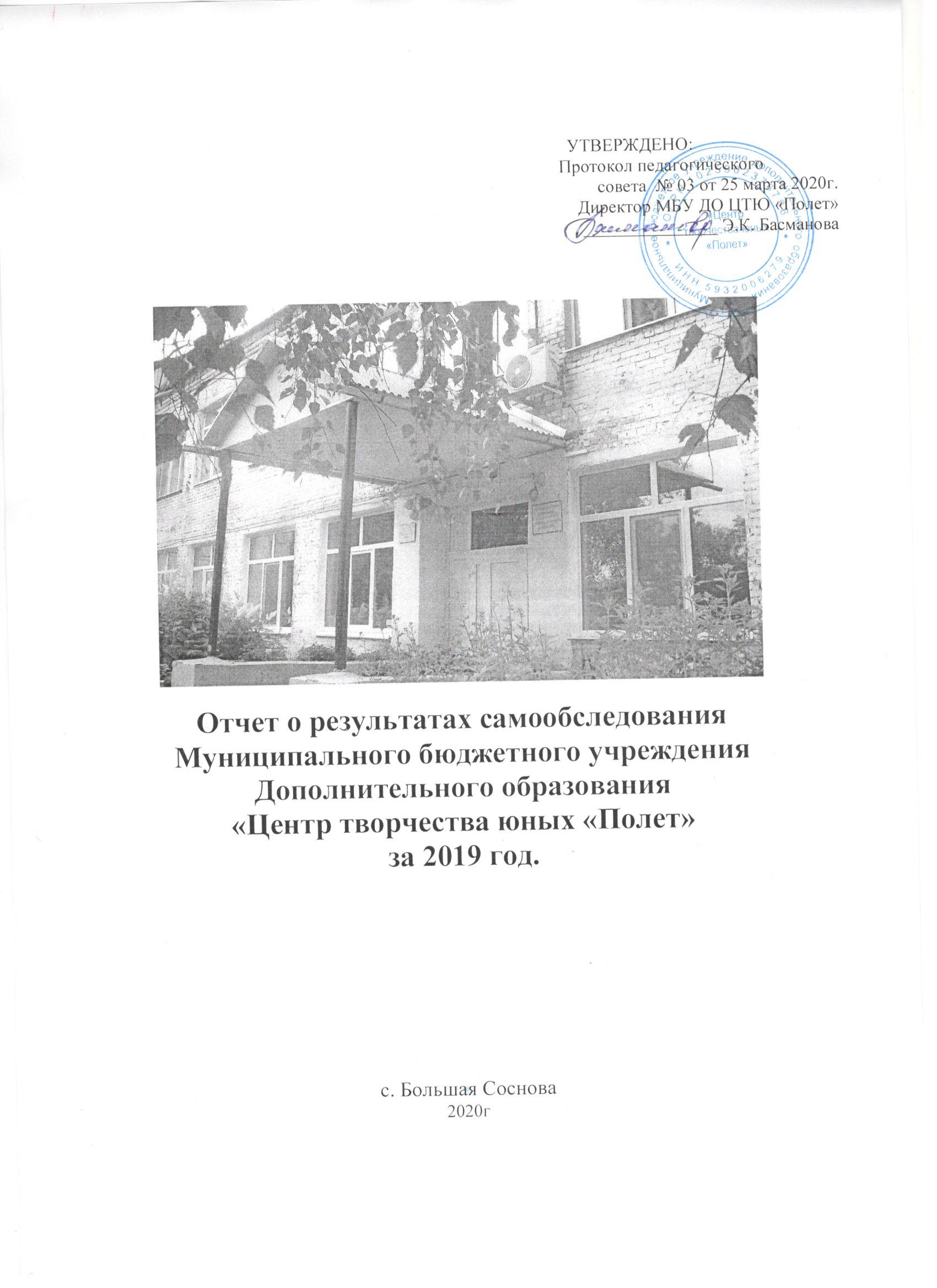 СОДЕРЖАНИЕ 1. Общая характеристика учреждения                                                                                42. Система управления Центром                                                                                          6 3. Содержание и качество подготовки обучающихся                                                        74. Организация учебного процесса                                                                                      94.1. Учебный план                                                                                                                104.2. Востребованность выпускников                                                                                  135. Качество кадрового обеспечения                                                                                    145.1. Данные кадрового мониторинга                                                                                   145.2. Педагоги, имеющие отраслевые награды                                                                    156. Качество учебно-методического обеспечения                                                               156.1 Дополнительные общеразвивающие программы                                                        156.2. Методическая деятельность педагогов Центра                                                          167. Качество библиотечно-информационного обеспечения                                               26 8. Качество материально-технической базы                                                                       269. Функционирование внутренней системы оценки качества    Образования и освоения дополнительных общеразвивающих программ                       279.1. Степень соответствия результатов освоения обучающимися ДОП                          279.2. Творческие достижения обучающихся Центрав конкурсах, фестивалях  и соревнованиях в 2019году                                                     309.3. Оценка профессиональной деятельности педагогов                                                   409.4. Анализ работы районного методического объединения учителей ИЗО,эстетического цикла и педагогов дополнительного образования за 2019 год                419.5. Выполнение целевых показателей                                                                                449.6. Результаты мониторинга качества                                                                                4410. Заключение, перспективы                                                                                               47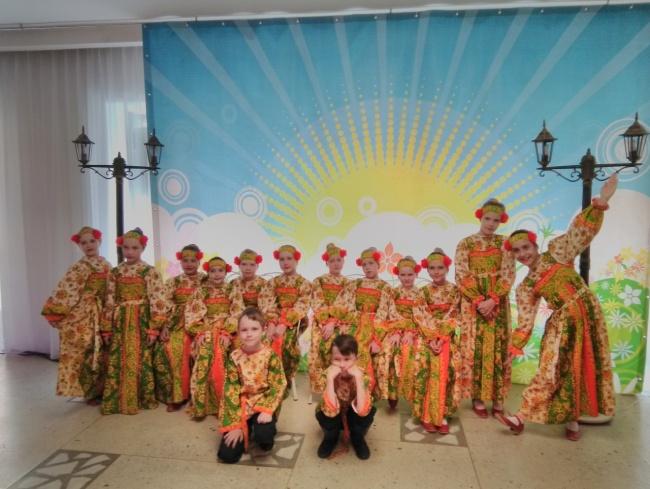 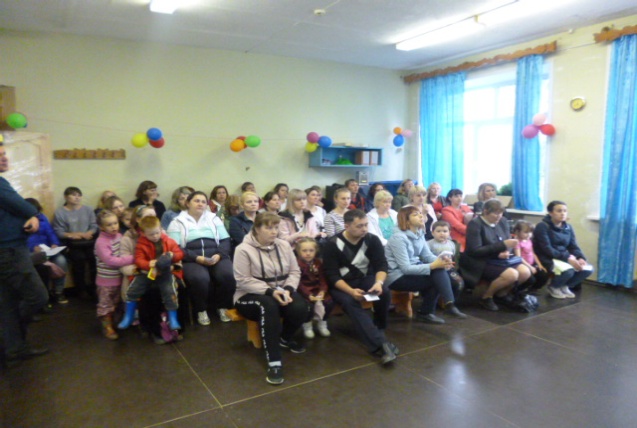 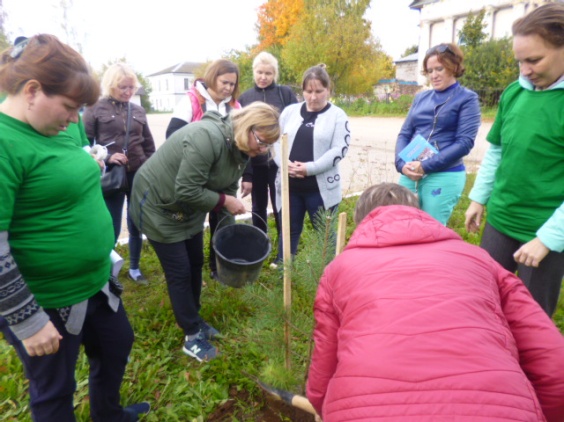 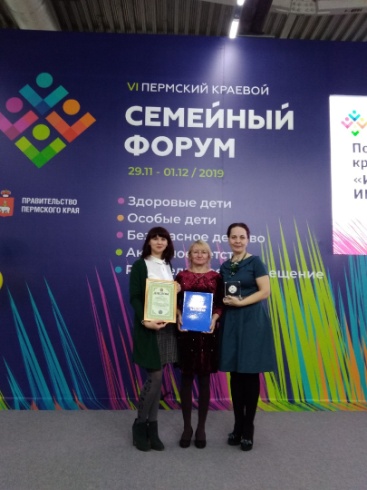 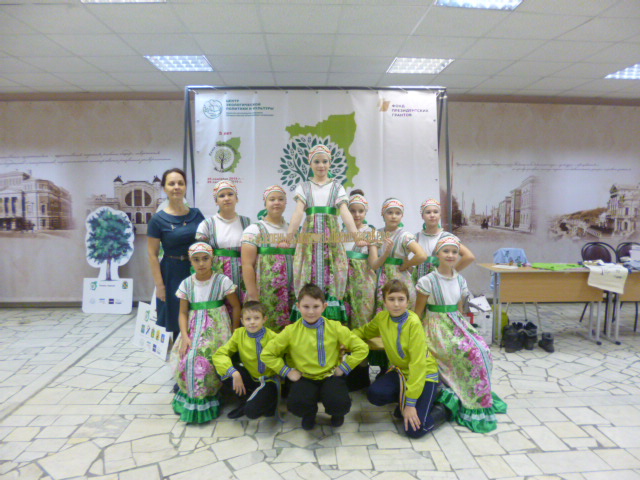 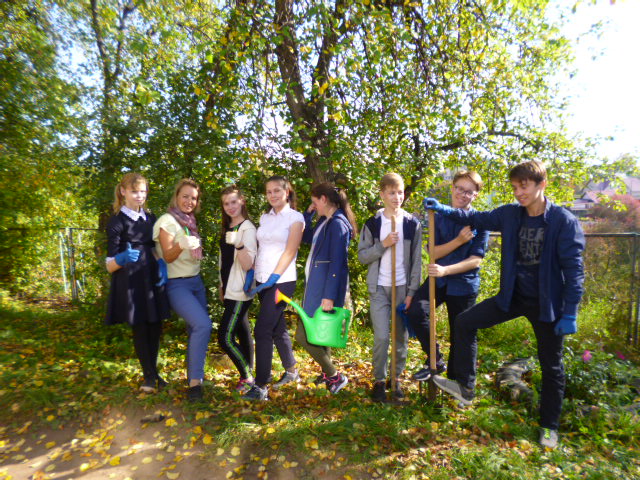 Отчёт о результатах самообследованииМуниципального бюджетного учреждения дополнительного образования «Центр творчества юных «Полет» за 2019 год.Отчёт о результатах самообследования Муниципального бюджетного учреждения дополнительного образования «Центр творчества юных «Полет», Сокращенное наименование МБУ ДО ЦТЮ «Полет» (далее по тексту - Центр) содержит информацию: об образовательной деятельности, системы управления Центра, содержания и качества подготовки обучающихся, организации учебного процесса, востребованности выпускников, качества кадрового, учебно-методического, библиотечно-информационного обеспечения, материально-технической базы, функционирования внутренней системы оценки качества образования, а также анализ показателей деятельности Центра, подлежащего самообследованию.Отчет разработан в соответствии с Положением о самообследовании МБУ ДО ЦТЮ «Полет», а также с Порядком проведения самообследования образовательной организации, утвержденного приказом Министерства образования и науки Российской Федерации от 14.06.2013 № 462.Отчёт о результатах самообследования – вклад в информационную открытость Центра и адресован родителям, Учредителю, органам местного самоуправления, общественности, руководителям образовательных организаций района, а также детям, желающим заниматься различными видами творчества. 1. ОБЩАЯ ХАРАКТЕРИСТИКА ЦЕНТРАЦентр является муниципальным бюджетным учреждением и не ставит извлечение прибыли из основной  целью своей деятельности. Место нахождения (юридический и фактический адрес): 617080, Пермский край, с. Большая Соснова,  ул. Ворошилова,  д. 5.Функции и полномочия  учредителя Центра исполняет Управление развития образования администрации Большесосновского муниципального района Пермского края (далее Учредитель). Функции и полномочия собственника имущества Центра исполняет Комитет развития инфраструктуры, имущественных и земельных отношений администрации Большесосновского муниципального района Пермского края.Контактная информация: тел./факс: (34-257)2-73-32 эл.почта: polethtf@bk.ru, Сайт: www.polet.bsosnova.ruЦентр – это единственное в селе Большая Соснова многопрофильное учреждение дополнительного образования. Центр не просто функционирует, но и активно развивается. Деятельность выстраивается в соответствии с концепцией развития дополнительного образования детей, утвержденной распоряжением Правительства РФ от 04.09.2014г № 1726-р.Центр создан с целью самосовершенствования, развития мотивации личности обучающихся к познанию и творчеству, формирования здорового образа жизни, е самоопределения, развития интеллектуальных, художественных творческих способностей, а также духовно- нравственных и гражданско  – патриотических личностных качеств, достижения уровня творческих и спортивных успехов  сообразно способностям.Задачи и перспективы:Обеспечение интеграции основного и дополнительного образования с целью создания открытой вариативной образовательной системы.Усиление значимости досугового компонента для решения проблемы использования свободного времени ребенка после занятий в школе.Целенаправленное вовлечение семьи в процесс формирования ценностных ориентаций ребенка.Сохранение и рост направлений, отвечающих интересам и запросам обучающихся и их родителей, социальным потребностям.Улучшение материально-технической базы Центра.Создание условий для обновления содержания и качества дополнительного образования детей, для самореализации, самопознания, самоопределения личности ребенка.Создание многообразия видов деятельности, удовлетворяющих разные интересы, склонности и потребности ребенка.Усиление методического и информационного сопровождения деятельности педагогов дополнительного образования посредством включения их в деятельность МО, участия в конкурсах профессионального мастерства и т.д.Активизация участия родителей, социума в деятельности Центра.Продолжить работу над повышением  качества содержания дополнительного образования посредством внедрением оптимальных форм, методов и технологий работы с учетом возраста воспитанников, их интересов и потребностей.  Активизировать работу по участию воспитанников в конкурсах, фестивалях, соревнования краевого, регионального, всероссийского и международного уровней. Активное участие в реализации Международной программы развития социальных инициатив детей и молодёжи «Тетрадка Дружбы» в регионах России.Реализация программы Центра «По духовно – нравственному и гражданско – патриотическому воспитанию обучающихся МБУ ДО ЦТЮ «Полет» на 2017-2020гг». Мониторинг качества ее реализации.Оценка результатов работы экспериментальной площадки «Родительского воспитания», направленной на формирование духовно – нравственных качеств обучающихся Центра, а также на взаимодействие Центра с родителями обучающихся, направленное на формирование положительного имиджа Учреждения.В соответствии бессрочной лицензией, полученной от 13.04.2016г., Центр имеет право работы на базах в следующих образовательных организациях района: МБОУ «Большесосновская СОШ», с/п «Большесосновский детский сад», МБОУ «Черновская СОШ», МБОУ «Кленовская СОШ», МБОУ «Тойкинская СОШ», МБОУ «Петропавловская СОШ», МБОУ «Лёвинская СОШ», МБОУ «Полозовская СОШ», МБОУ «Баклушинская ООШ», МБОУ «Нижнелыпская ООШ», МБОУ «Заболотовская ООШ» и непосредственно самого Центра.В целях организации образовательной деятельности Центр  использует помещения здания первого этажа и 1 кабинет на втором этаже здания. Полезная площадь для занятий детских объединений составляет 389,58м2.2. СИСТЕМА УПРАВЛЕНИЯ ЦЕНТРОМ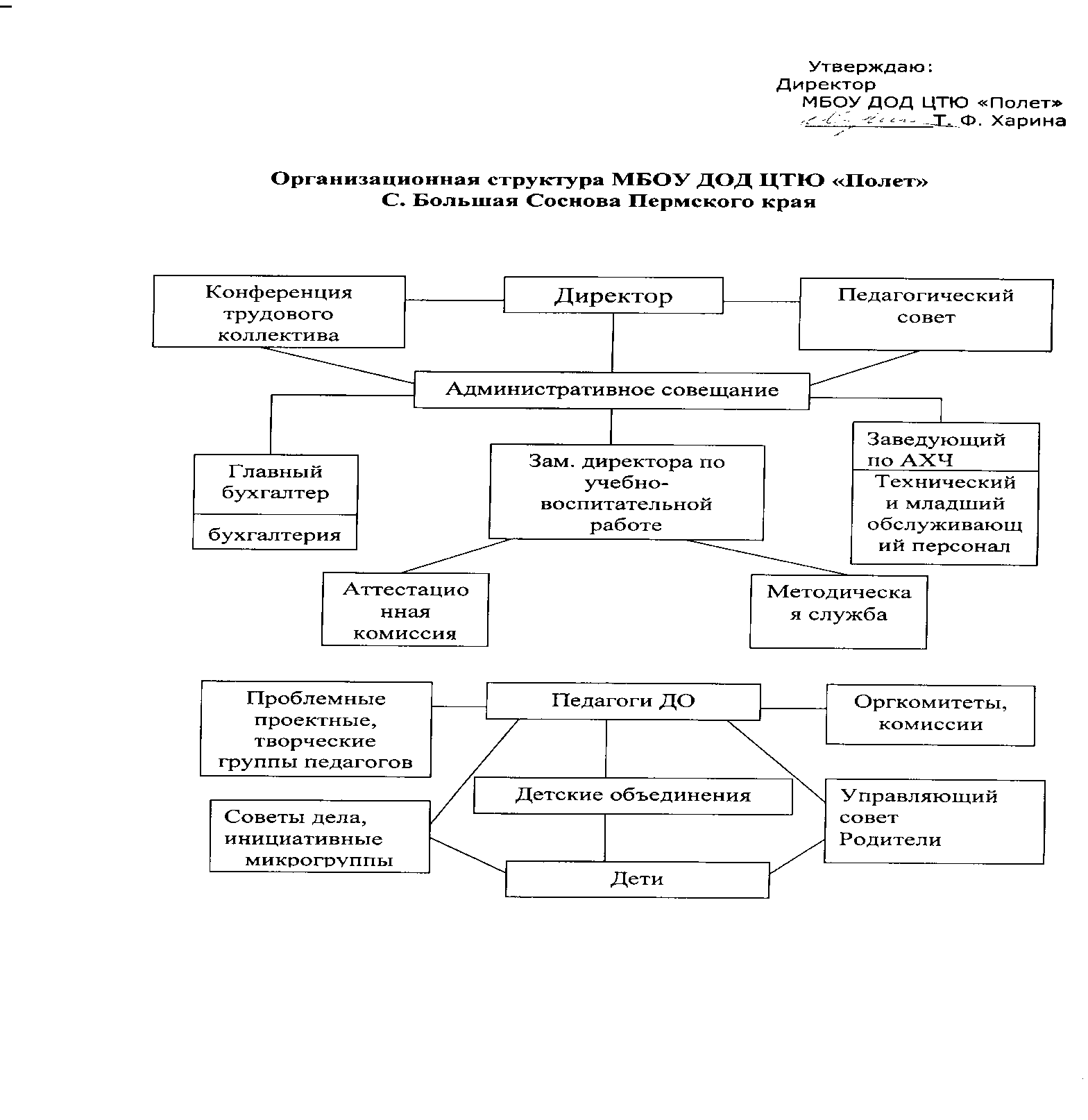 3. СОДЕРЖАНИЕ И КАЧЕСТВО ПОДГОТОВКИ ОБУЧАЮЩИХСЯВ 2019 году Центр посещало 914 человек, что на 3 человека больше предыдущего года, (659 человек - персонифицированный учет, что на 14 человек меньше предыдущего 2018года, но на 36 больше 2017г), из них 438 человек (47,9%) занималось в двух и более детских объединениях (366 чел. 40,1% в 2018г, 425чел. 47,5% в 2017г). Количество предоставляемой услуги дополнительного образования уверенно растет второй год, в 2019г прирост составил 3-3%,  в 2018году 7,5%.Предпочтение отдавалось больше художественно-эстетическому и естественнонаучному направлению. В конце года число обучающихся переставших посещать занятия в детских объединениях было равно «0», если учитывать, что на место выбывшего приходил «новенький».Естественный отсев возможен всегда  по причине высокой учебной нагрузки для детей в школе, и в детских объединениях. Но для увеличения: качества усвоения дополнительных общеразвивающих программ, результативности работы, количества победителей и призеров на краевом, всероссийском и международном уровнях среди обучающихся, то своего рода «взаимозамещение» детей на более целеустремленных и талантливых становится нормальным явлением.В 2019 году Центр предоставлял дополнительные образовательные услуги  по пяти направлениям деятельности – это 37 дополнительные общеразвивающие программы (далее ДОП):Художественное направление включает детские объединения, в которых обучающиеся занимаются следующими видами творчества по профилю: изобразительное, вокальное искусство, декоративно-прикладное творчество, хореография, мода, театр, журналистика для детей.Социально-педагогическое направление включает  профили по профессиональной ориентации, психологии, школа актива и или раннее дошкольное обучение, военно-патриотические и гражданско-патриотические объединение, волонтерская работа.Естественно-научное направление -  к объединениям относятся кружки по определенным предметам (биология, экология, физика и т.ч. окружающий мир, интеллектуальные клубы, клубы по «научным» интересам.:Туристско-краеведческое направление - к объединениям данного направления относятся кружки, объединения по туризму и краеведению,  спортивному туризму, туризму и экологии.Техническое направление - к объединениям технического творчества относятся  технические кружки, начального технического моделирования, электрифицированные игрушки, модельные кружки всех видов, спортивно-технические кружки по авиа и судомоделированию, а также мультимедиа студии и киностудии, информационные технологии и т.д.По дополнительным общеразвивающим программам ситуация изменилась. Если на протяжении предыдущих 3 лет шло сокращение программ художественно-эстетической направленности, то в 2019 году  их количество увеличилось на 9%, за счет введения краткосрочных экспериментальных программ. Количество остальных ДОП по сравнению с 2016-2018гг - сократилось. Педагогам предложено к следующем году разработать ДОП туристско-краеведческой и технической направленности. Такие меры помогут не только разнообразить спектр услугу дополнительного образования, но и увеличить численности контингента обучающихся Центра.Качество освоения дополнительных общеразвивающих программ отслеживается исходной, промежуточной и итоговой диагностикой, проводимой в каждом детском объединении педагогами дополнительного образования. Контроль за диагностикой осуществляет заместитель директора по УВР.4. ОРГАНИЗАЦИЯ УЧЕБНОГО ПРОЦЕССА.Центр осуществляет образовательную деятельность по дополнительным общеразвивающим программам. Деятельность направлена на:формирование и развитие творческих способностей обучающихся;удовлетворение индивидуальных потребностей обучающихся в интеллектуальном, нравственном, художественно-эстетическом развитии, а также в занятиях физической культурой и спортом;формирование культуры здорового и безопасного образа жизни;обеспечение духовно-нравственного, гражданско-патриотического, военно-патриотического, трудового воспитания обучающихся;выявление, развитие и поддержку талантливых обучающихся, а также лиц, проявивших выдающиеся способности;профессиональную ориентацию обучающихся;создание и обеспечение необходимых условий для личностного развития, профессионального самоопределения и творческого труда обучающихся;подготовку спортивного резерва и спортсменов высокого класса в соответствии с федеральными стандартами спортивной подготовки, в том числе из числа обучающихся с ограниченными возможностями здоровья, детей-инвалидов и инвалидов;социализацию и адаптацию обучающихся к жизни в обществе;формирование общей культуры обучающихся;удовлетворение иных образовательных потребностей и интересов обучающихся, не противоречащих законодательству Российской Федерации, осуществляемых за пределами федеральных государственных образовательных стандартов и федеральных государственных требований.Содержание дополнительных общеразвивающих программ и сроки обучения по ним определяются образовательной программой, разработанной и утвержденной Центром, осуществляющим образовательную деятельность.Центр, осуществляющий образовательную деятельность, может реализовывать дополнительные общеразвивающие программы в течение всего календарного года, включая каникулярное время.Центр организует образовательный процесс в соответствии с индивидуальными учебными планами в объединениях по интересам, сформированных в группы обучающихся одного возраста или разных возрастных категорий (разновозрастные группы), являющиеся основным составом объединения (например, клубы, кружки, студии, творческие коллективы, театры, школы) (далее - объединения), а также индивидуально.Занятия в объединениях могут проводиться по дополнительным общеразвивающим программам различной направленности (технической, естественнонаучной, художественной, туристско-краеведческой, социально-педагогической).Занятия в объединениях могут проводиться по группам, индивидуально или всем составом объединения.Допускается сочетание различных форм получения образования и форм обучения. Формы обучения по дополнительным общеразвивающим программам определяются Центром самостоятельно, если иное не установлено законодательством Российской Федерации.Количество обучающихся в объединении, их возрастные категории, а также продолжительность учебных занятий в объединении зависят от направленности дополнительных общеразвивающих программ и определяются локальным нормативным актом Центра.Режим занятий обучающихся в Центре:- начало занятий в Центре с 9.00 ч, окончание занятий - не позднее 20.00 часов, в любой день недели, включая выходные дни и каникулы, в соответствии с расписанием занятий; - продолжительность занятий исчислялась в академических часах в соответствии  с СанПиНами от 2.4.4. <…> от  04.07.2014г № 41.4.1. Учебный планОсновное предназначение учебного плана – реализация дополнительных образовательных программ и услуг в интересах детей, их родителей (законных представителей), общества, государства.Учебный план рассчитан на 36 учебных недель для штатных педагогов: Бахарева Ирина ПетровнаВдовина Наталья Васильевна Зорина Елена ВасильевнаПеревощикова Галина АндреевнаСюбаев Виктор Николаевичи педагогов-совместителей:    внутреннее совместительство-Зорина Елена Васильевна Шистерова Татьяна НиколаевнаБасманова Эльвира КаусяровнаПродолжительность одного занятия – 45 минут, для дошкольников – 30 минут.В 2019 году Центр предоставляет детям образовательные услуги штатными сотрудниками по пяти направлениям деятельности:- -художественная–19 программ,-социально-педагогическая – 7 программ,-естественнонаучная –7 программ,-туристско-краеведческая -2 программы-техническая -2 программа,Художественная направленность включает детские объединения, в которых обучающиеся занимаются следующими видами творчества по профилю:Изобразительное искусство - 4декоративно-прикладное творчество -5хореография– 3Мода (театр моды)-2Вокал-1Театр – 3 Журналистика для детей—1 Социально-педагогическая направленность включает  профили по профессиональной ориентации, психологии, школа актива и или раннее дошкольное обучение, военно-патриотические и гражданско-патриотические объединение, волонтерская работа:Школы дошколят – 1, программы социального общения – 1,школа актива  и РДШ - 1,профориентация -4Естественнонаучная направленность -  к объединениям относятся кружки по определенным предметам (биология, экология, физика и т.ч. окружающий мир, интеллектуальные клубы, клубы по «научным» интересам:интеллектуальные клубы –3,проектно-исследовательская работа -1,ин.язык -2физика -1.Туристско-краеведческая направленность - к объединениям данного направления относятся кружки, объединения по туризму и краеведению,  спортивному туризму, туризму и экологии.-	Туризм и краеведение -2;Техническая направленность - к объединениям технического творчества относятся  технические кружки, начального технического моделирования, электрифицированные игрушки, модельные кружки всех видов, спортивно-технические кружки по авиа и судомоделированиюмоделирование (авиа и судомоделирование) – 1,робототехника-1Часовая нагрузка в неделю по направленностям:- художественная– 105 часов;- социально-педагогическая –  21 часов; -естественно-научная– 25 час; туристско-краеведческая -6 часов- техническая -20 час.ИТОГО: 177  часов в неделю; 9,83 ставки.Учебный план соответствует целям и задачам образовательного учреждения, предполагает преемственность ступеней обучения.Направления работы  на 01.12.2017годНаправления работы  на 03.12.2018годНаправления работы  на 03.12.2019год4.2 Востребованность выпускников. Ежегодно из стен Центра выпускается до 6 человек, получивших сертификат установленного образца, заверенного печатью Центра.  Сертификат выдается обучающемуся, прошедшему полное обучение по дополнительной общеразвивающей программе одного или нескольких направлений деятельности Центра, достигшему высоких результатов в освоении одного или нескольких разделов (блоков, модулей, уровней) программы и прошедшему итоговую диагностику. Содержание и формы диагностика определяются самостоятельно педагогом в соответствии с учебно-тематическим планом и критериями оценки усвоения образовательной программы.В 2019 году планируется выпустить 6 человек, 2 человека, занимающихся в детских объединениях художественно – эстетической направленности, 4 – в социально-педагогической.5.КАЧЕСТВО КАДРОВОГО ОБЕСПЕЧЕНИЯ.5.1  Данные кадрового мониторинга5.2. Педагоги, имеющие отраслевые награды12 педагогов (42,8%) имеют отраслевые награды и звания:6 педагогов имеют звание «Почетный работник общего образования РФ»: Ивукова А.П. (2000г), Мокина Е.Я., Бочкарева И.И. (2006г), Балдыкова Т.И. (2009г), Перевощикова Г.А. (2013), Бахарева И.П.  (2014)1 педагог - победители конкурса Приоритетного национального проекта «Образование» «Лучшие учителя России» - Ивукова А.П. (2006г)2 педагога - имеют Почетные Грамоты Министерства образования и науки Российской Федерации: Ивукова А.П.(2007), Коркина Г.Г. (2010г), 4 педагога - награждены Почетной грамотой Министерства образования и науки Пермского края: Бахарева И.П., Зорина Е.В., Паклина В.П.3 педагога - награждены Благодарностью Министерства образования и науки Пермского края: Бахарева И.П.,  Зорина Е.В. (2013г), Басманова Э.К.(2014г,2019г)6.КАЧЕСТВО УЧЕБНО-МЕТОДИЧЕСКОГО ОБЕСПЕЧЕНИЯ6.1. Дополнительные общеразвивающие программы ЦентраСоставлением и реализацией дополнительных общеразвивающих программ занимаются сами педагоги дополнительного образования, контроль за составлением, за  исполнением технического регламента оформления программам ведет заместитель директора по УВР, внутреннюю рецензию на программы составляет руководитель районного методического объединения, внешнюю рецензию, при необходимости составляет преподаватель той направленности, в которой реализуется программа.На 31 декабря 2019 года: 37 дополнительных общеразвивающих программ реализуются 29 педагогами дополнительного образования; 1 программа «Детский хореографический коллектив «Радуга» имеет внешнюю рецензию; 5 программ имеют внутреннюю рецензию.  Направленность и наименования дополнительных общеразвивающих  программ:-Художественное направление: ИЗО-студия «Палитра», Д/о «Волшебная школа рисования», д/о «Подарок своими руками», Д/о «Весёлый карандаш», Клуб «Глинчик», д/о «Чудесная мастерская», д/о «Изюминка», д\о «Выжигание по дереву», д/о «Рукодельники», Детский хореографический коллектив «Радуга», Танцевальная студия «МЭЛОНС», д\о «Игровичок», д/о «Шьём сами. Шейте с нами!», д/о «Модельер», д/о «Поем вместе», д/о Театр-студия «Арлекин», д/о «Сюрприз», Клуб «Весточка»-Социально-педагогическое направление:Школа будущего первоклассника «Учусь учиться», д\о «Говорушки», д/о «Лидер», д/о «Юный корреспондент», Кружок «Азбука дорожной безопасности», д\о «Шаги в профессии»-Естественно-научное направление:д/о «Юные экологи», «Клуб Знатоков», д/о «Интеллект и шахматы», д/о «Зачем? Откуда? Почему?», д/о  «Умники и умницы», Кружок «История Британии», д/о «Занимательный английский», Физико-технический кружок «Электроник»-Туристско-краеведческое направление:Кружок «Дети и музей», Д/о «Маленький пермяк»-Техническое направление:Кружок  «Авиа и судомоделирование», д\о «Роботёнок»Сроки реализации программ дополнительного образования детей от 1года до 5 лет Используемые инновационные образовательные технологии педагоги представляют на конференциях и семинарахЭкспериментальная деятельность в 2019г  проявилась через введение краткосрочных программ для детей СОП и группы риска. Организация специализированной (коррекционной) помощи детям, в том числе детям с ограниченными возможностями  здоровья (деятельность педагогов-психологов, педагогов – логопедов проводится в д\о «Школа будущего первоклассника», а также 3 педагога занимаются с детьми классов коррекции).6.2. Методическая деятельность педагогов Центра7.  КАЧЕСТВО БИБЛИОТЕЧНО-ИНФОРМАЦИОННОГО ОБЕСПЕЧЕНИЯ.За последние 3 года качество библиотечно-информационного обеспечения сильно сократилось. Библиотечный фонд увеличился на 23 книги. На печатные информационные и специализированные издания подписка оформлена только на необходимые издания (Бухучет). Информационное обеспечение покрывается только тем, что представляются возможности пользования электронными справочными сетями и ресурсами, по промоакциям и демодоступам на короткие сроки от 1 дня до 1 месяца,  например: «Актион» МЦФЭР, Образовательный центр «Открытое образование», «Всероссийский педагогический форум» и т.д. и т.п.8. КАЧЕСТВО МАТЕРИАЛЬНО – ТЕХНИЧЕСКОЙ БАЗЫ.Материально-техническая база Центра, постепенно пополняется новой оргтехникой, например, приобретены многофункциональные центры, системные блоки. За счет участия и побед в районных конкурсах для образовательных учреждений Большесосновского района появились телевизор, синтезатор, большая искусственная ель.Уровень материально – технической оснащенности – стандартный, т.е. согласно общепринятым базовым требованиям к данному типу объекта (помещения) и соблюдение установленных требований (СанПин, пожарные и другие установленные нормативными актами требования). Центр пригоден для образовательной деятельности на уровне дополнительного образования. Возможности для ведения образовательной, внеурочной, воспитательной  работы с детьми и молодежью имеются. Оборудование  для ведения образовательной деятельности не уникально. Краткие сведения о материально – технической базе Центра  (данные статистического отчета 1-ДО):Общая площадь помещений Центра -716м2Количество учебных кабинетов -6Физкультурный (спортивный) зал – 1Водопровод, центральное отопление, канализации  - в наличииЧисло персональных ЭВМ – 9,        из них в составе локальных сетей – 6                  переносных компьютеров -1                  для использования в учебных целях (детьми) – 0Подключение персональных ЭВМ к сети Интернет, адрес электронной почты, собственный сайт -  имеется. Центр имеет – пожарную сигнализацию, дымовые извещатели, 4 огнетушителяОбразовательная организация готова к новому 2019 году. Договора с необходимыми подрядчиками для полноценного функционирования организации заключены или пролонгированы. Запасы топлива (каменного угля) позволят завершить отопительный сезон 2019-2020года.9. ФУНКЦИОНИРОВАНИЕ ВНУТРЕННЕЙ СИСТЕМЫ ОЦЕНКИ КАЧЕСТВА ОБРАЗОВАНИЯ И ОСВОЕНИЯ ДОПОЛНИТЕЛЬНЫХ ОБЩЕРАЗВИВАЮЩИХ ПРОГРАММ.Основными пользователями результатов внутренней системы оценки качества (далее - ВСОК) образования и освоения дополнительных общеразвивающих программ (далее ДОП) Центра являются: педагоги дополнительного образования, обучающиеся и их родители, педагогический совет Центра, экспертные комиссии при проведении процедур лицензирования, аттестации работников Центра, Управление развития образования Администрации Большесосновского муниципального района Пермского края.Центр обеспечивает проведение необходимых оценочных процедур, разработку и внедрение модели ВСОК, обеспечивает оценку, учет и дальнейшее использование полученных результатов.На внеочередном заседании Педагогического совета № 03 от 29.12.2018 года рассмотрено и утверждено «Положение о ВСОК образования и освоения дополнительных общеразвивающих программ». Оно распространяется на деятельность всех педагогических работников Центра, осуществляющих профессиональную деятельность в соответствии с трудовыми договорами, в том числе на педагогических работников, работающих по совместительству.Объектами ВСОК образования являются: достижения детей; профессиональная деятельность педагогов; ДОП и условия их реализации; методическое обеспечение образовательного процесса; социальный заказ.Предметом ВСОК: качество образовательных результатов (степень соответствия результатов освоения обучающимися ДОП); качество организации образовательного процесса, включающее условия организации образовательного процесса, доступность образования, условия комфортности получения образования, материально-техническое обеспечение образовательного процесса; качество ДОП, принятых и реализуемых в Центре, условия их реализации; эффективность управления качеством образования.  Факт совмещения ВСОК образования означает, что можно считать проведение самообследования Центра частью ВСОК. Отчёт о самообследовании, в свою очередь можно считать основным документированным продуктом ВСОК образовательной деятельности. Таким образом,  проведение самообследования – является ежегодной процедурой в рамках ВСОК Центра, которая завершается отчетом.Основными пользователями результатов ВСОК освоения ДОП являются: Центр, обучающиеся, педагоги, Педагогический совет, организации. 9.1. Степень соответствия результатов освоения обучающимися ДОП.Для мониторинга результаты  прошлых лет рассматриваются в динамике (общей диаграмме) на основании чего делаются выводы, ставятся цели и задачи для дальнейшего их  решения. Это поможет выстроить положительную динамику роста освоения дополнительных общеразвивающих программ в Центре.  А также обратить внимание на то, что показатели на окончание календарного года отличаются от итогов учебного года, когда уровень освоения дополнительных общеразвивающих программ приближен к 100%.Данные диагностики качества освоения ДОП Результаты освоения ДОП на высоком уровне, прежде всего показывают одаренные дети и те, кто давно занимается в объединении. В конце первого полугодия такие ребята, как правило, принимают участие во всевозможных конкурсах, соревнованиях, фестивалях разного уровня, и побеждают в них. Чего нельзя сказать о «новичках», которые только знакомятся с новым видом деятельности в своём объединении. В средний уровень освоения ДОП попадает категория детей – «новичков», которые достаточно освоили ДОП, но не достаточно для результата на соревновании или конкурсе, а также категория детей, пропустивших занятия по болезни или другой причине. В 2019году в детские объединения Центра пришло более 100 человек «новеньких», которые в исходной диагностики показали «нулевые» или низкие результаты, ведь они впервые занимались по предложенным им дополнительным общеразвивающим программам, в том числе краткосрочным, экспериментальным. Среди новеньких оказались также дети группы риска и находящиеся в социально-опасном положении, дети из классов коррекции.Организация досуга, вовлечение обучающихся в яркий мир игры, конкурсов, праздников, фестивалей искусств; освоение инновационного опыта воспитательной работы,  организации досуга через познание, просвещение, общение является неотъемлемой частью деятельности Центра. За 2019 год организовано и проведено по муниципальному заданию 40 районных массовых мероприятий, в том числе 6 в рамках реализации Всероссийской программы «Тетрадка Дружбы» в Пермском крае: всероссийские акции: «Все дети хотят дружить», «Самый дружный хоровод», «Читающий автобус». Координаторами программы в районе являются педагоги Центра: Басманова Э.К., Шистеровва Т.Н., Бочкарева И.И., Мокина Е.Я.Количество участвующих в совместных мероприятиях родителей действительно значительно увеличилось, и это во - многом заслуга руководства Центра, начиная с первого организационного собрания директора «дает задачи», для дальнейшего решения тех или иных проектов, идей по улучшению взаимодействия, привлечению новых социальных партнеров, просто общения, улучшения матеиально-технической базы организации. Например, объединение активных детей родителей и педагогов «Радуга» стало победителем краевой общественно-государственной инициативы «пермский характер». Если в 2018 году Центр, как организация удостоился благодарностью за участие, так как участниками могли быть объединения разного рода, то в 2019 году родители согласились и поддержали предложенные им проекты, и привлекли к ним своих близких.В 2019году в качестве социальных партнеров в рамках экологической просветительской кампании выступили: МБОУ «Большесосновская СОШ», Волонтерский отряд, рук. Паклина В.П., Шистерова Т.Н.; Зеленкин Дмитрий Викторович – главный редактор районной газеты «Светлый путь»; Куляпина Елена Владимировна – Главный специалист по экологии и природопользованию МКУ "ОКС" аппарата администрации Большесосновского МР Большесосновского муниципального района; родители ОДХК «Радуга» и сотрудники ГБПОУ Строгановского колледжа; Законодательное собрание Пермского края, ТК «ВЕТТА 24»;9.2.Творческие достижения обучающихся Центрав конкурсах, фестивалях  и соревнованиях в 2019году9.3. Оценка профессиональной деятельности педагогов Педагоги дополнительного образования, в т.ч. зам.директора по УВР, директор посетили и представили свой педагогический и управленческий опыт на следующих мероприятия:Курсы повышения квалификации, пройденные педагогами в 2019гБасманова Э.К.:4-15 Июня 2018г (72ч) НИУ «ВЫСШАЯ ШКОЛА ЭКОНОМИКИ»КПК «Менеджмент образования: ключевые компетенции менеджера учреждения дополнительного образования»+ освоила дисциплину  (4ч) «Здоровьесбережение обучающихся и оказание им первой медицинской помощи»20.09.2018-02.10.2018г (72ч) -ООО «ВНОХ «СОТ ех» КПК «Современные методики преподавания хореографии в образовательных организациях в соответствии с требованиями ФГОС»;Бахарева И.П.:20.03-03.04.2018 г ООО Учебный центр «Профессионал» «Изобразительное искусство как творческая составляющая развития обучающихся в системе образования в условиях реализации ФГОС»(72 ч)22 марта 2018 г  международный педагогический портал «Солнечный свет» «Информационно- коммуникационные технологии в профессиональной деятельности педагогического работника»(26 ч) Октябрь 2019 дистанционный курс «Использование возможностей электронного журнала/ дневника для организации учебного процесса»  (16ч);Вдовина Н.В.:06.02.2019 – 28.02.2019 ВСЕРОССИЙСКИЙ НАУЧНО-ОБРАЗОВАТЕЛЬНЫЙ ЦЕНТР «СОВРЕМЕННЫЕ ОБРАЗОВАТЕЛЬНЫЕ ТЕХНОЛОГИИ (ООО  «ВНОЦ «СОТ ех») по программе дополнительного профессионального образования  «Организация учебного процесса и современные методики преподавания декоративно-прикладного искусства в организациях дополнительного образования детей» (144ч);Зорина Е.В.:13.12.2019г. Курсы профессиональной переподготовки «Воспитатель дошкольной образовательной организации» (250 ч);Шистеровоа Т.Н.: 27.03-09.04.2019г Федеральное государственное бюджетное образовательное учреждение высшего образования «Пермский государственный гуманитарно-педагогический университет» по дополнительной профессиональной программе «Управление качеством воспитательной работы в образовательных организациях»;Пустовалов И.Н.:Апрель 2019 АНО ДПО «ОЦ Каменный город» «Методика обучения игре в шахматы в рамках программы внеурочной деятельности».9.4. Анализ работы районной проблемной группы «Художественно – развитие обучающихся» и районного методического объединения учителей ИЗО, эстетического цикла и педагогов дополнительного образования за 2019 год.Методической темой РМО на 2019 учебный год была: «Разные грани художественного образования»Целью: выявление разнообразия педагогических приемов, методов и технологий художественного образования в районе.Задачами: 
1.Содействие распространению передового педагогического опыта. 2. Обмен опытом среди преподавателей музыки, ИЗО, дополнительного образования по художественному образованию.3. Оказание методической помощи педагогам в вопросах организации аттестации, методической темы по самообразованию, работы временных творческих групп, конкурсного движения (в том числе олимпиад обучающихся, НОУ и конкурсов профессионального мастерства).01.03.2019 было проведено заседание РМО учителей ИЗО, эстетического цикла и педагогов дополнительного образования на базе МБОУ «Большесосновская СОШ»Тема: «Новое: методики, техники, приемы работы педагога при подготовке к уроку, занятию, мероприятию, посвященному праздничным датам»Цель: выявление инноваций в опыте работы  педагогов при подготовке к уроку, занятию, мероприятию, посвященному праздничным датам. Согласно плану работы были проведены:Экскурсия по передвижной выставке ГАУ ДО КЦХО «Росток».Открытый интегрированный урок ИЗО+музыка 5 класс (18 уч-ся) по теме «Цветочная мелодия» на базе БСОШ, ведут Чунарева Галина Валентиновна, учитель  ИЗО и Балдыкова Таисья Ивановна, учитель музыки МБОУ «Нижнелыпская ООШ»Открытый урок музыки 6 б класс по теме «Авторская песня. Прошлое и настоящее» на базе БСОШ, ведет Пачева Надежда Владимировна, учитель  музыки МБОУ «Бердышевская ООШ»Районный мастер-класс «Кимекоми», бесплатный, педагог ДО Русанова Т.В. Анализ открытых уроков Выступление Оборина Ольга Григорьевна. «Школа художественного образования для одаренных детей Пермского края, отделение ИЗО. Развитие творческих способностей детей средствами изобразительного искусства». Краевой мастер-класс «Сувениры-открытки к 8 марта из бумаги и фоамирана на основе техники «киригами», выдан сертификат  ГАУДО КЦХО «Росток».Проведена презентация опыта работы педагогов в виде электронных разработок:1. «Электронная разработка мастер-класса по теме «Подарок для мамы в программе PowerPoint», Шистерова Татьяна Николаевна, педагог дополнительного образования.2. «Электронная разработка мастер-класса по теме «Магнитик «Корзинка с цветами для любимой мамочки» в программе PowerPoint», Вдовина Наталья Васильевна, педагог дополнительного образования.3. «Электронная разработка «Отчет по реализации педагогического проекта по теме «Один день снеговика» в программе PowerPoint», Бахарева Ирина Петровна, руководитель РМО.4. «Электронная разработка «Описание опыта работы «Как организовать коммунарские сборы», Зорина Елена Васильевна, педагог-организатор, педагог дополнительного образования 5. «Электронная разработка «Инновационный опыт работы в ОДХК «Радуга», Басманова Эльвира Каусяровна, педагог дополнительного образования.По итогам работы РМО за 2019 г. был составлен сборник методических материалов, в котором приняло участие 11 педагогов МБУ ДО ЦТЮ «Полет» и РМО учителей ИЗО, эстетического цикла и педагогов дополнительного образования С сентября 2019 была организована работа районной проблемной группы «Художественно-творческое развитие обучающихся» Актуальность работы группы. Государственная политика в области образования не ограничивается интеллектуальным развитием обучающихся. ФГОС устанавливает стандарты образованного человека XXI века, в которых одной из целей является развитие личности школьника, его творческих способностей. Да и современная жизнь требует от человека не шаблонных действий, а подвижности мышления, быстрой ориентировки, нестандартного, творческого решения, активности, выдвижения оригинальных идей. Человеку любой профессии, обладающему творческими способностями, с творческим складом ума, легче найти «изюминку» в любом деле, увлечься любой работой и достичь высоких результатов. Задача современного общества: вырастить из ребенка не только здорового, умного человека, но и художественно-творческого человека - инициативного, думающего, способного на творческий подход к любому делу. Таким потенциалом для художественно-творческого развития обучающихся обладают рад предметов в общеобразовательной школе, а также детские объединения в системе дополнительного образования.Проблемная ситуация в районе. На современном этапе в Большесосновском районе недостаточно: велась работа по возможностям художественно-творческого развития обучающихся; не выявлен и не опубликован опыт работы педагогов по данной теме, не разработана проект-программа модели, системы работы по художественно-творческому развитию обучающихся.Цель: выявление имеющегося опыта работы педагогов  по теме проблемной группы (в форме педагогического проекта).Задачи:1. Выявление проблемных вопросов по теме группы2. Содействие распространению передового педагогического опыта. 3. Обмен опытом среди преподавателей музыки, ИЗО, дополнительного образования по теме группы.4. Оказание методической помощи педагогам 5. Осуществление анализа работы по теме группы, решения проблемных вопросов по теме.За 2019 г. в рамках работы группы были проведены следующие мероприятия:9.5 Выполнение целевых показателей9.6. Результаты мониторинга качества образовательных услугВ мае 2019 года управлением образования администрации Большесосновского муниципального района пермского краям было предложено провести мониторинг качества образовательных услуг в образовательных организациях Большесосновского муниципального района в целях независимой оценки качества работы образовательных организаций района. Опрошено 53 родителя и законных представителя несовершеннолетних обучающихся Центра с.Большая Соснова.На 1 вопрос «Укажите направления дополнительной образовательной программы, по которой занимается Ваш ребенок» родители ответили:Туристско –краеведческое – 0%Спортивное -2 %Художественного творчества – 60 %Техническое – 13 %Культурологическое -0%Школа будущего первоклассника -16 %Другое – 9 %2. Сколько времени Ваш ребенок посещает данное образовательное учреждение?Несколько лет – 50 %Первый год – 40 %Меньше года – 10 %3. Насколько Вы удовлетворены качеством образования в данном образовательном учреждении?Удовлетворены- 94%Неудовлетворенны -6 %4. Насколько Вы оцениваете востребованность названного направления в данном образовательном учреждении?Высокая – 78 %Средняя -18 %Низкая -4 %5. Удовлетворены ли Вы образованием и квалификацией педагогического состава?Удовлетворены – 96 %Неудовлетворенны - 4 %6. Насколько Вы оцениваете результативность ребенка в рамках занятий по выбранной Вами дополнительной образовательной программе?Занимается недавно, трудно сказать -20 %Результат не важен, главное – интерес ребенка - 20 %Занимается неровно, с переменным успехом – 8 %Имеем неплохие результаты по оценке преподавателя (тренера) – 39 %Очевидны личные достижения в результатах деятельности – 13 %7. Насколько Вы оцениваете самостоятельную заинтересованность ребенка в занятиях по выбранной Вами дополнительной образовательной программе?Высокая – 64 %Удовлетворительная – 30 %Нестабильная – 4 %Слабая -2 %8. Как часто Ваш ребенок становится участником творческих конкурсов (соревнований и др.) различных уровней?Достаточно часто - 46 %Стремится принимать участие – 39 %Очень редко – 9 %Никогда – 6 %9. Оцените качество материально-технического оснащения образовательного процесса в учреждении:Удовлетворительно – 66 %Не удовлетворительно – 18 %Затрудняюсь ответить – 16 %Таким образом, можно сделать вывод о том, что качеством предоставляемых услуг дополнительного образования Центром  респонденты удовлетворены! В декабре 2019 года Центром проводилось традиционное «новогоднее анкетирование». Всего опрошено было 86 респондентов и получены следующие ответы:1.Возраст вашего ребенка?До 7 лет-     27%7 – 10 лет -  55%11 - 12 лет - 12%13- 18 лет    6%2.Как вы считаете, для чего проводится праздник Новый год в ЦТЮ «Полет»?А) это отчет о достижении детей -                                                       18%Б)  это повод для тесного общения  родителей со своим ребенком-    22%В) это развлекательные мероприятия для детей                                  60%3.Как вы считаете, созданы ли  условия для творческого проявления детей в ЦТЮ «Полет»?Да                  100%Нет                   0%4.Устраивают ли вас педагоги, работающие с детьми?Да                  100%Нет-                 0%5.Устраивает ли Вас общее расписание?Да                  94%Нет                  6%6.Достаточно ли информации о мероприятиях, проводимых в Центре?Да-                 95%Нет                  5%7. Принимаете ли Вы сами участие в творческой жизни Центра?Да                 30% Нет               41%Иногда          29%8.Есть ли желание у Вашего ребенка принять участие в  Новогодних мероприятиях Центра?Да                 88%Нет              12%9.Будете ли Вы с Вашим ребенком на новогодних праздниках?Да                 68%Нет              16%Другое          16%Таким образом, понятно, что большая часть родителей не только удовлетворена услугами дополнительного образования. Но и готовы сами принять непосредственное участие в творческой жизни Центра.10. ЗАКЛЮЧЕНИЕ. ПЕРСПЕКТИВЫБлижайшие перспективы на 2020 год сохраняются следующие целевые установки: Повышение качества образования.Повышение конкурентоспособности учреждения, путём создания положительного имиджа Центра, взаимодействия с другими учреждениями образования и социально – культурной сферы. Реализация плана программы развития и повышения конкурентоспособности МБУ ДО ЦТЮ «Полет», утвержденной 14.11.2019г, протоколом Педагогического совета №02. Показатели исполнения плана – графика программных мероприятий,направленных на развитие ЦентраФинансово - экономическое направление. Повышен уровень материально – технической базы – не менее чем на 1,5% в год. Статьи в средствах массовой информации – без расходования бюджетных средств. Увеличено количество победителей на всероссийских и международных конкурсах составляет  не менее 25% от общего числа обучающихся.Увеличено количество успешно реализованых пелагогических проектов увеличено в 2 раза по сравнению с 2019годом, то есть 4 проекта или инициативы.Ежегодное введение краткосрочных экспериментальных дополнительных  общеразвивающих программ -  не менее 3 программ в год.Увеличен контингент обучающихся к 2025 году до 1000человек.Увеличен на 10% к концу 2025года показатель по охвату дополнительными общеразвивающими программами детей СОП и группы риска.Увеличено число дополнительных общеразвивающих программ с 32до 37.Введены платные дополнительные образовательные услуги, для отдельных категорий обучающихся, не предусмотренных основным учебным планом – сентябрь 2025года.Кадровое направление. Реализован на 100% план профессиональной переподготовки и повышения квалификации административного и вспомогательного учебного  и педагогического персонала  на 2020-2025гг.  К концу 2021года 100% основных педагогов имеют первую и высшую квалифицированную категорию. К концу 2022 года 4 педагога имеют  ведомственные награды.Ежегодно – не менее 1 педагога Центра являются победителями в конкурсах педагогического мастерства разного уровня, включая всероссийский. В конце 2020 года курсы переподготовки завершил заместитель директора по учебно-воспитательной работе, в начале 2021 года – учебно-вспомогательный персонал получил сертификат на деятельность по делопроизводству.Педагоги – совместители обучились в соответствии с направленностью деятельности их детских объединений.Информационное направление. Регулярно, не реже 1-2 раз в месяц, в средствах массовой информации публикуются новости о деятельности Центра, мероприятиях, проводимых в Центре и организованных Центром, достижениях воспитанников Центра, отзывы родительской общественности, и объявления о предстоящих праздниках и других форм мероприятий, о наборе в детские объединения и их функционировании на территории Большесосновского района.Выпускаются буклеты, брошюры, сборники и другие информационные листовки, освещающие деятельность Центра – не менее 20 наименований в год.На официальном сайте регулярно обновляется информация о деятельности Центра в соответствии с законодательством Российской Федерации. К концу 2023года социальных сетях созданы 3 родительских сообщества отдельных детских объединений.Научно-методическое направление. На 31 декабря 2020 года на базе Центра эффективно реализуется на 20% больше, дополнительных общеразвивающих программ, чем в 2019г, в том числе экспериментальных. 100% программ имеют внутреннюю рецензию, внешнюю рецензию 2 программы. В 2024году подтверждено звание «образцовый» Детским хореографическим коллективом «Радуга»Детское объединение «Школа будущего первоклассника «Учусь учиться» преобразована на два отделения для детей, не посещающих детский сад и школа выходного дня, для детей, посещающих детский сад.Ежегодно доля участия сотрудников Центра в научно-практических конференциях, в том числе публикациях педагогического собственного опыта составила 100%.Ежегодно реализовано не менее 1 совместного педагогического, родительского и детского проекта социальной направленности с результатами такой деятельности становятся призовые места в конкурсах социальной инициативы, например, «Пермский характер» и т.д.К концу 2025года библиотечный фонд увеличился не менее чем на 35 книг.  Оформлено не менее 3 подписок на печатные информационные, научно- методические  и специализированные издания. Введения платных образовательных услуг осуществлено частично к концу 2024 года для отдельных категорий обучающихся, путем внедрения  сертификатов. Это либо дети, посещающие детское объединение в первый год и не имеющих призовых мест на всероссийском и международном уровнях, либо дети СОП и группы риска. Привлечения дополнительных источников финансирования за счёт участия в конкурсах социального культурного проектирования, в том числе реализации Всероссийской программы поддержки социальной инициативы и добровольчества «Тетрадка Дружбы» в Пермском крае», награждение Почетным значком «Гордость Пермского края» с единовременной выплатой номинанту (обучающемуся) стипендии.Апробация новой программы духовно-нравственного и гражданско – патриотического воспитания детей МБУ ДО ЦТЮ «Полет» на 2019-2023гг, с учетом работы проблемной группы данной направленности и новых форм мероприятий, направленных на работу с детьми и подростками в Большесосновском районе.наименованиеЧис-ть Физ.лица-вакансииСреднеспис-ая чис-тьИз них женщинынеп.занятостьполная зан-стьимеющ.внут.совмвыс.квал.категорияперв.квал.категориявтор.квал.категорияне имеют категориивнеш.совмест. всеговнеш.совм.женщ.обр-ние высш.профобр-ние высш.пед.обр-ние сред.проф.обр-ние сред.педобр-ние нач.проф.об.сред.полное общиз осн.раб. стаж >2лиз осн.раб. стаж 2-5лиз ос.раб. стаж 5-10лиз ос.раб. стаж 10-20из ос.раб.стаж 20 и <возраст мол.25возраст 25-35возраст35 и страшеиз них пенсионерыиз пенс-ов женщинВсего работников1601610115461092220531130000268001620В тч. Руководящие30330321000001122000012000300Руководитель10110111000001100000001000100Заместитель10110110001000010000010000100Главный бухгалтер10110100001000011000001000100Другие руководящие работники00000000000000000000000000000Педагогические работники5054051410022203222000001400510В т.ч.: учителя00000000000000000000000000000Педагоги дополнительного образования4043040310022203211000001300410Педагоги-организаторы10110111000000011000000100100Социальные педагоги00000000000000000000000000000Тренеры-преподаватели00000000000000000000000000000Методисты00000000000000000000000000000Другие педагогические работники00000000000000000000000000000Учебно-вспомогательный персонал10110100001000010000001000100Обслуживающий персонал70721611006001060000012400710Басманова Эльвира КаусяровнаБасманова Эльвира КаусяровнаПрофессиональное саморазвитиеДуховно-нравственное воспитание обучающихся по средством хореографического искусства и проведения , участия посещения внеклассных и культурно- массовых мероприятий. Народный танец. Специфика преподавания русского народного танца Танцевальный фольклор Пермского края и Большесосновского района.Награды 9.01.2019г  благодарственное письмо  директор МБУ «Культуры и спорта» А.П.Рычаев г. Кизел.Октябрь 2019 благодарственное письмо Фонд поддержки детского и юношеского творчества «НОВОЕ ПОКОЛЕНИЕ»Ноябрь 2019 г благодарность  от администрации ГБПОУ «Строгановский колледж»Июнь 2019 благодарственное письмо министерства образования и науки Пермского краяПедагогические конференции1.08.2019г научно-практическая конференция «Актуальные вопросы природоохранной деятельности на современном этапе»25.10.2019 г. III Краевая научно-практическая конференция «Личностные, предметные, метапредметные результаты: технологии формирования и отценки». Пермь – Верещагино05.12.2019 г. Х краевая научно- практическая конференция «Художественное образование: региональный опыт, открытая перспектива».Методический советМарт 2019  учителей ИЗО, музыки, эстетического  цикла и педагогов дополнительного образования  01.11.2019 г участие в районной проблемной группе «Художественно- творческое развитие обучающихся»Участие в слётах и акциях различной направлен.Апрель 2019 приняла участие в практикующих занятиях в рамках подготовки к V Краевой акции «Вальс Победы»Участие в конкурсах и фестивалях18.02.2019 г участник Всероссийского открытого  конкурса «Лучшие Руководители РФ»Ноябрь 2019 конкурс на лучшую просветительскую кампанию «Сосна –зеленый символ Большесосновского  района» ДИПЛОМ29.11.2019г участие в церемонии открытия Х краевом фестивале технического творчества и прикладного искусства образовательных организаций профессионального образования Пермского края "Кладезь мастеров" г.Очер.Диплом  победителя общественно-государственной инициативы «Пермский характер»Использование элементов педагогических технологий (проекты)2018 г подготовка участника школьного конкурса научно-исследовательских работ БСШСентябрь 2018г. Участие в краевом конкурсе проектов «Мобильное дополнительное образование» проект «Близкие люди» ИРОВыпуск методической продукцииАпрель 2018 Стендовый доклад г. Очер « Волонтерская деятельность Образцового детского хореографического коллектива «Радуга» Октябрь РМО сообщение из опыта работы01.03.2019г Электронная разработка «Инновационный опыт работы в ОДХК «Радуга»Аттестация30.10.2012Первая квалификационная категория 16.04.2015г. Приказ Министерства образования и науки РФ от 07.04.2014 №276 ,(СЭД -26-01-05-125  от 20.05.2015) Присвоена высшая квалификационная категория педагог дополнительного образованияБахарева Ирина ПетровнаБахарева Ирина ПетровнаПрофессиональное саморазвитиеСоциальная адаптация обучающихся в изостудии в свете компетентного подходаРабота в жюри01.03.2019 г жюри районного конкурса исследовательских работ  и проектов «Юный исследователь».Декабрь 2019 жюри муниципального профессионального конкурса педагогических проектов «Педагогический навигатор»Награды 24.09.2019г почетная грамота управления развития образования администрации Большесосновского муниципального района2019 благодарственное письмо Пермский региональный оргкомитет игр-конкурсов Педагогические конференции13.04.2019  выступление на научно-практической конференции «Очерский округ: продолжение традиций», в рамках ХХVI  Нецветаевских межтерриториальных эколого-краеведческих чтений.1.08.2019г научно-практическая конференция «Актуальные вопросы природоохранной деятельности на современном этапе»13.08.2019 участие в конференции «ТЕНДЕНЦИИ В ШКОЛЬНОМ ОБРАЗОВАНИИ 2019-2020»01.10.2019 г. участие в практической онлайн-конференции: «ЦИФРОВОЙ УЧИТЕЛЬ 2019-2020»25.10.2019 г. III Краевая научно-практическая конференция «Личностные, предметные, метапредметные результаты: технологии формирования и оценки». Пермь – Верещагино05.12.2019 г. Х краевая научно - практическая конференция «Художественное образование: региональный опыт, открытая перспектива».Методический советМарт 2019  учителей ИЗО, музыки, эстетического  цикла и педагогов дополнительного образования  01.11.2019 г участие в районной проблемной группе «Художественно- творческое развитие обучающихся»Семинары, семинары-практикумы.30.11.2019 принимала участие в семинаре «МЕТОДИКА ПОДГОТОВКИ К ИТОГОВОЙ АТТЕСТАЦИИ ПО ФИЗИКЕ» выступила с докладом «Перспективы и инновации при реализации проектов, проведение и описание опытов»30.11.2019 приняла участие в семинаре «ПОСОБИЯ СЕРИИ «НАГЛЯДНАЯ ШКОЛА» КАК ЭЛЕМЕНТ ФОРМИРОВАНИЯ ИНФОРМАЦИОННО-МУЛЬТИМЕДИЙНОЙ СРЕДЫ»Проведенные мастер-классыНоябрь 2019 мастер – класс « Бабочка .Вечная жизнь каталога  »г. ОчерУчастие в слётах и акциях различной направленности2-8 октября 2019г участие в 1 Международном педагогическом Инфофоруме «Современные тенденции в воспитании и социализации детей»Декабрь 2019 г Межмуниципальный ХI краеведческий слетУчастие в конкурсах и фестивалях21.02.2019 участие в муниципальном конкурсе «Учитель года-2019» 2 местоМай 2019 межмуниципальный конкурс методических материалов «Новые идеи -2019»Июнь 2019 г VII межрегиональный фестиваль игрушки г. КраснокамскНоябрь 2019 конкурс на лучшую просветительскую кампанию «Сосна –зеленый символ Большесосновского района» ДИПЛОМ29.11.2019г участие в Х краевом фестивале технического творчества и прикладного искусства образовательных организаций профессионального образования Пермского края "Кладезь мастеров" г.Очер.Декабрь 2019 участие муниципальном  профессиональном конкурсе педагогических проектов «Педагогический навигатор»2019 ДИПЛОМ за проведение всероссийского интерактивного экоурока «НАШ ДОМ.НИЧЕГО ЛИШНЕГО.»Использование элементов педагогических технологий10.01.2019 г Приняла участие в вебинаре «ОТ УСТАЛОСТИ К РЕСУРСУ КАК НЕ СГОРЕТЬ НА РАБОТЕ»16.01.2019 г Приняла участие в вебинаре «РЕАЛИЗАЦИЯ ВНЕУРОЧНОЙ ДЕЯТЕЛЬНОСТИ В НАЧАЛЬНОЙ ШКОЛЕ»17.01.2019 г Приняла участие в вебинаре «ИСПОЛЬЗОВАНИЕ ЭЛЕКТРОННЫХ И ЦИФРОВЫХ ОБРАЗОВАТЕЛЬНЫХ РЕСУРСОВ В ПЕДАГОГИЧЕСКОЙ ДЕЯТЕЛЬНОСТИ»29.01.2019 г Приняла участие в вебинаре «СЕРВИС САNVA В РАБОТЕ ПЕДАГОГА:ПРАКТИКУМ»29.01.2019 г Приняла участие в вебинаре «КАК РОЖДАЮТСЯ ОТКРЫТИЯ: ИСЛЕДОВАТЕЛЬСКАЯ ДЕЯТЕЛЬНОСТЬ ШКОЛЬНИКОВ» 05.02 2019 Приняла участие в вебинаре «АРДУИНО ДЛЯ НАЧИНАЮЩИХ ВОЛШЕБНИКОВ:.ВВЕДЕНИЕ В АРДУИНО»06.02 2019 Приняла участие в вебинаре «ТОП МОБИЛЬНЫХ ПРЕДЛОЖЕНИЙ ДЛЯ ПЕДАГОГА»06.02 2019 Приняла участие в вебинаре «CASE STUDY КАК УСЛОВИЯ ПРОДУКТИВНОГО ОБУЧЕНИЯ В УСВОИЯХ РЕАЛИЗАЦИИ ФГОС»12.02 2019 Приняла участие в вебинаре «ОЦЕНИВАНИЕ ДЛЯ ОБУЧЕНИЯ.ИНСТРУМЕНТЫ И МЕТОДИКИ»19.02 2019 Приняла участие в вебинаре «РАЗВИТИЕ ТВОРЧЕСКИХ СПОСОБНОСТЕЙ УЧАЩИХСЯ НА УРОКАХ МУЗАКАЛЬНОГО ИСКУСТВА»21.02 2019 Приняла участие в вебинаре «КАК МОТОВИРОВАТЬ ШКОЛЬНИКОВ К ОБУЧЕНИЮ22.02 2019 Приняла участие в вебинаре «КАК УДЕРЖАТЬ ВНИМАНИЕ КЛАССА И ПРОВЕСТИ НЕЗАБЫВАЕМЫЙ УРОК12.03.2019 приняла участие в вебинаре: «КАК РЕШАТЬ КОНФЛИКТЫ В КОЛЛЕКТИВЕ  (ШКОЛЬНОМ И ПЕДАГОГИЧЕСКОМ»21.08.2019 приняла участие в вебинаре: «Основы рисунка в УМК «Изобразительное искусство»издательство «ПРОСВЕЩЕНИЕ»28.08.2019 приняла участие в вебинаре: «УРОКИ В ВИДЕ ВЕБ-КВЕСТОВ»12.09.2019 приняла участие в вебинаре: «ПСИХОЛОГО-ПЕДАГОГИЧЕСКИЕ АСПЕКТЫ ВЗАИМОДЕЙСТВИЯ ОБРАЗОВАТЕЛЬНОЙ ОРГАНИЗАЦИИ С РОДИТЕЛЯМИ В СОВРЕМЕННЫХ УСЛОВИЯХ»14.09.2019 приняла участие в вебинаре: «СЕТЕВЫЕ ФОРМЫ ОРГАНИЗАЦИИ ОБРАЗОВАТЕЛЬНОГО ПРОСТРАНСТВА В УСЛОВИЯХ ФГОС»19.09.2019 приняла участие в вебинаре: «УЧЕБА НОН-СТОП:БЫТЬ ИЛИ НЕ БЫТЬ ДОМАШНИМ ЗАДАНИЯМ?»22.09.2019 приняла участие в вебинаре: «ПРОЕКТНАЯ ДЕЯТЕЛЬНОСТЬ В ШКОЛЕ. КАК ПОДГОТОВИТЬСЯ»19.10.2019 приняла участие в вебинаре: «ОРГАНИЗАЦИЯВНЕУРОЧНОЙ ДЕЯТЕЛЬНОСТИ В ШКОЛЕ: ПРОБЛЕМЫ И ИХ РЕШЕНИЯ»31.10.2019 приняла участие в вебинаре: «СОЗДАНИЕ ЭФФЕКТИВНОЙ ПРЕЗЕНТАЦИИ: ОТ ИДЕИ ДО РЕАЛИЗАЦИИ»09.12.2019 приняла участие в вебинаре: Основы дизайна в УМК «Изобразительное искусство» издательства «Просвещение». Теория и практика.Выпуск методической продукции16.01.2019. публикация на сайте ИНФРОУРОК Педагогический проект «Палеотуризм в районе»21.01.2019. публикация на сайте ИНФРОУРОК Интерактивная карта палеотуристического маршрута в Большесосновского  района Пермского края23.01.2019. публикация на сайте ИНФРОУРОК Краткосрочный педагогический проект «Один день снеговика»01.03.2019г Электронная разработка «Отчет по реализации педагогического проекта по теме «Один день снеговика» в программе Power PointОктябрь 2019 разработка дополнительной общеобразовательной программы для детей СОП и группы риска.Аттестация21.03.2019 г.  подтверждена  Высшая квалификационная категорияСЭД-26-01-06-398  от 15.04.2019гВдовина Наталья ВасильевнаВдовина Наталья ВасильевнаПрофессиональное саморазвитиеФормирование личности ребенка через развитие ключевых компетенцийРабота в жюриМарт 2019 межмуниципальная военно-спортивная игра «Зарница» среди учащихся образовательных организаций Педагогические конференции25.10.2019 г. III Краевая научно-практическая конференция «Личностные, предметные, метапредметные результаты: технологии формирования и оценки». Пермь - ВерещагиноМетодический совет01.03. 2019  РМО учителей ИЗО, музыки, эстетического  цикла и педагогов дополнительного образования  01.11.2019 г участие в районной проблемной группе «Художественно- творческое развитие обучающихся»Проведенные мастер-классыНоябрь 2019 мастер – класс « Птички из текстильных ниток  »г. ОчерНоябрь 2019 мастер –класс «Джутовая филигрань» МАУК «РЦКД»Декабрь 2019Г Мастер-классы для педагогов и обучающихся начальных классов, в том числе СОП и группа риска  в рамках педагогического проекта «Новогодняя сказка» Большесосновская СОШУчастие в слётах различной направленностиМарт 2019 участие в временной  творческой группе МБОУ Большесосновская  СОШ по подготовке и проведению  межмуниципальной военно-спортивной игры «Зарница» среди учащихся образовательных организацийДекабрь 2019 г Межмуниципальный ХI краеведческий слет.Семинары Ноябрь 2019 участие в семинаре « Ресурсы современного урока и внеклассного занятия обеспечивающие освоение новых образовательных стандартах»Участие в конкурсах и фестивалях.07.12.18 участие в IX Краевом фестивале технического творчества и прикладного искусства образовательных организаций профессионального образования Пермского края «Кладезь мастеров»Октябрь 2019 участие в муниципальном конкурсе «Лучшая методическая разработка» 04.11.2019г  участие в межмуниципальной творческой мастерской «Поляна мастеров» в рамках VI межмуниципального фестиваля национальных культур «По соседству мы живем»29.11.2019г участие в Х краевом фестивале технического творчества и прикладного искусства образовательных организаций профессионального образования Пермского края "Кладезь мастеров" г. Очер.Использование элементов педагогических технологий17.01.2019 вебинар «Биоадекватные методики преподавания»14.02.2019 вебинар «Организация психологического климата в коллективе»21.02 2019 вебинар «Родительское собрание. Нестандартные решения».Выпуск методической продукции01.03.2019 РМО электронная  разработка мастер-класса по теме: «Магнитик «Корзина с цветами для любимой мамочки» в программе Power PointОктябрь 2019 разработка дополнительной общеобразовательной программы для детей СОП и группы риска.Аттестация24.12.2009  Присвоена  Высшая квалификационная категория19.12.2019г Подтверждена высшая квалификационная категория. Приказ  министерства образования и науки Пермского края от 15.01.2020 года № СЭД-26-01-06-16Зорина Елена ВасильевнаЗорина Елена ВасильевнаПрофессиональное саморазвитиеСоциализация личности обучающихся в свете компетеного подхода через участие в конкурсах, фестивалях, выставках на разных уровняхРабота в жюриИюнь 2019 жюри на конкурсе «За безопасность дорожного движения всей семьей»Октябрь 2019 жюри на слете юных инспекторов движения.Награды 2014г. Награждена почетной грамотой Министерства образования и науки Пермского края.                                                                                                      2016 г. Награждена благодарственным письмом главы администрации Большесосновского муниципального районаНоябрь 2018г благодарность и.о. начальника управления образования администрации Большесосновского муниципального района за проведение и организацию районного чемпионата Что? Где? Когда? среди волонтерских отрядов Большесосновского муниципального районаПедагогические конференцииСентябрь 2019 Видеоконференция под председательством зам. нач. ГУ ОБДД МВД России полковника полиции О.Е. Понарьина «Организация работы по привитию детям навыкам безопасного участия в дорожном движении и вовлечению их в деятельность отрядов юных инспекторов движения» г. Москва25.10.2019 г. III Краевая научно-практическая конференция «Личностные, предметные, метапредметные результаты: технологии формирования и оценки». Пермь – Верещагино05.12.2019 г. Х краевая научно- практическая конференция «Художественное образование: региональный опыт, открытая перспектива».Методический советМарт 2019  учителей ИЗО, музыки, эстетического  цикла и педагогов дополнительного образования  01.11.2019 г участие в районной проблемной группе «Художественно- творческое развитие обучающихся»семинарыУчастие в краевом семинаре журналистов «Развитие молодёжного информационного пространства Пермского края»Использование элементов педагогических технологий17.01.2019 вебинар «Биоадекватные методики преподавания»14.02.2019 вебинар «Организация психологического климата в коллективе»21.02 2019 вебинар «Родительское собрание. Нестандартные решения».Проведенные мастер-классыНоябрь 2019 мастер – класс « Новогодний сувенир  »г .ОчерУчастие в мастер - классе  «Организация внутренней работы молодёжных пресс центров» АНО «Юнпресс-Пермь»Участие в конкурсах и фестивалях29.11.2019г участие в Х краевом фестивале технического творчества и прикладного искусства образовательных организаций профессионального   образования Пермского края "Кладезь мастеров" г. Очер.ноябрь 2019 Муниципальный конкурс  «Лучшая методическая разработка»Ноябрь 2019 конкурс на лучшую просветительскую кампанию «ЗЕЛЕНЫЕ СИМВОЛЫ МАЛОЙ РОДИНЫ»Ноябрь 2019 Участие в межмуниципальном 11 краеведческом слетеДекабрь 2019 Краевой конкурс по безопасности дорожного движения «За БДД всей семьёй»Декабрь 2019 Районный детский литературный конкурс «Новогодняя сказкаСлеты и акцииНоябрь 2019 Участие в краевой комплексной кампании  «Зелёные символы малой родины- близкие и родные»Ноябрь 2019 Участие в краевом семинаре «Как образовательной организации подготовиться к проверке ГИТ по охране труда»Выпуск методической продукции01.03.2019г Электронная разработка «Описание опыта работы «Как организовать коммунарские сборы»ВЫПУСК БУКЛЕТОВ: РАЙОННЫЙ СМОТР ЮИД;ЭСКИЗ ИНФОРМАЦИОННОЙ ЛИСТОВКИ ПО ПРОПОГАНДЕ И ОБУЧЕНИЮ БДД; БЕЗОПАСНЫЕ ДОРОГИ;НЕ ИГРАЙ С ОГНЕМ;ЮНААРМЕЙЦЫ ВПЕРЕД;ЗАРНИЦА -2019;ВЫБОР ЗА ТОБОЙ, итоги противопожарной безопасности «Безопасный огонек»Сентябрь 2019 Публикация в районной газете «СП» по итогам районного слёта ЮИД.Сентябрь 2019 Публикация в районной газете «СП» по празднованию районного дня учителя для ветеранов педагогического труда.Сценарий День учителя для ветеранов педагогического труда «Учитель перед именем твоим» официальная часть .Сценарий открытия районного конкурса ЮИДОктябрь 2019 разработка дополнительной общеобразовательной программы для детей СОП и группы риска.Декабрь 2019 Разработка сценария Новогодней игровой  программы.  Декабрь 2019 Разработка сценария для  межмуниципальной интеллектуальной игры «Что? Где? Когда?»Декабрь 2019 разработка положения о проведении 14 районного слёта юных корреспондентов « Золотое перо-2020»Аттестация17.11.2016 присвоена Высшая квалификационная категория педагог –организатор от 06.12.2016 года № СЭД-26-01-06-821 28.10.2014г Присвоена первая квалификационная категория педагог дополнительного образования24.12.2019г Подтверждена первая квалификационная категория педагог дополнительного образования. Приказ  министерства образования и науки Пермского края от 21.01.2020 года № СЭД-26-01-06-30Перевощикова Галина АндреевнаПеревощикова Галина АндреевнаПрофессиональное саморазвитиеОбразовательно-воспитательный процесс в свете компетентного подходаРабота в жюриАпрель 2018 районный конкурс  «Мастер Золотые руки»Награды 2018  Диплом «За высокопрофессиональную подготовку участников- победителей 5 всероссийского конкурса «Гордость России»Благодарственное письмо за подготовку участников «Дарования Прикамья»,Благодарность  за участие в муниципальном этапе фестиваля детского и юношеского творчества «Колыбель талантов»Благодарность от управления образования администрации Большесосновского муниципального района.Благодарность от МБУ ДО ЦТЮ «Полет».Педагогические конференцииАвгуст 2018 районная педагогическая конференцияПроведенные мастер-классы01.03.2019г обучающий мастер-класс «Сувениры и открытки к 8 марта из бумаги и фоамирана основе техники «Киригами» ГАУДО «КЦХО Росток»Участие в слётах и акциях различной направленностиУчастие в развитии волонтерского движенияУчастие в конкурсахУчастие VII Межтерриториальном экологическом конкурсе электронных презентаций.Участник ХVIII международного фестиваля – конкурса творчества детей и молодежи «ПЕРМСКИЙ ТРАНЗИТ»Повышение квалификации17 октябрь – 2 ноябрь2016 ПГНИУ «Организация и содержание исследовательской и проектной деятельности в художественном образовании»108чАттестация15.10.2015 Высшая категория педагог дополнительного образования приказ от 02.11.2015 № СЭД-26-01-04-872Сюбаев Виктор НиколаевичСюбаев Виктор НиколаевичПрофессиональное саморазвитие"Духовно-нравственное воспитание детей и их родителей. Проблемы и пути их решенияРабота в жюриНоябрь 2018г открытые соревнования по судомодельному спортуНаграды 7.12.18 Благодарность за активное участие в открытых городских соревнованиях начинающих судомоделистов, посвященных памяти А.Г.Стрелкова.г. Пермь  МАУ ДО «ЦДТ» Шанс»Семинары 25.10.2019г. Краевой семинар  технической направленности «Развитие технического творчества детей в Пермском крае»Мастер-классыНоябрь 2019 мастер – класс « Автомобили ВОВ  »г .ОчерУчастие в конкурсах и фестивалях29.11.2019г участие в Х краевом фестивале технического творчества и прикладного искусства образовательных организаций профессионального образования Пермского края "Кладезь мастеров" г .Очер.Повышение квалификации16.02-16.03.2015г. КПК «Инновационные технологии организации и контроля качества учебно-воспитательного процесса в коррекционной школе (классе). 72 часа.Октябрь 2016г государственное автономное учреждение дополнительного профессионального образования «Институт развития образования Пермского края» (24ч) «Судомоделирование»АттестацияАпрель 2019 Первая квалификационная категория  педагог дополнительного образования  приказ № СЭД-2601-06-508    20.05.2019 МИНИСТЕРСТВО ОБРАЗОВАНИЯ И НАУКИ ПЕРМСКОГО КРАЯ Шистерова Татьяна НиколаевнаШистерова Татьяна НиколаевнаПроф.развитиеМетапредметный подход  в дополнительном образовании.Награды, поощрения24.09.2019г Благодарность управления развития образования администрации Большесосновского муниципального районаПедагогические конференции1.08.2019г научно-практическая конференция «Актуальные вопросы природоохранной деятельности на современном этапе»25.10.2019 г. III Краевая научно-практическая конференция «Личностные, предметные, метапредметные результаты: технологии формирования и оценки». Пермь - Верещагино.05.12.2019 г. Х краевая научно - практическая конференция «Художественное образование: региональный опыт, открытая перспектива».Методический советМарт  2019  учителей ИЗО, музыки, эстетического  цикла и педагогов дополнительного образования  01.11.2019 г участие в районной проблемной группе «Художественно- творческое развитие обучающихся»Проведенные мастер-классыИюнь 2019 мастер-класс «Игрушка из фетра»Ноябрь 2019 мастер – класс « Брелоки. Символ года» г. ОчерНоябрь 2019 мастер-класс «Универсальная игрушка своими руками» Декабрь 2019Г Мастер-классы для педагогов и обучающихся начальных классов, в том числе СОП и группа риска  в рамках педагогического проекта «Новогодняя сказка» Большесосновская СОШУчастие в конкурсах и фестивалях(Педагог)01.03.2019г обучающий мастер-класс «Сувениры и открытки к 8 марта из бумаги и фоамирана основе техники «Киригами» ГАУДО «КЦХО Росток»Июнь 2019 г VII межрегиональный фестиваль игрушки г. Краснокамск04.11.2019г  участие в межмуниципальной творческой мастерской «Поляна мастеров» в рамках VI межмуниципального фестиваля национальных культур «По соседству мы живем»Ноябрь 2019 конкурс на лучшую просветительскую кампанию «ЗЕЛЕНЫЕ СИМВОЛЫ МАЛОЙ РОДИНЫ» -ДИПЛОМЫ за экологический проект «Сосенка», организация волонтерского отряда.29.11.2019г участие в Х краевом фестивале технического творчества и прикладного искусства образовательных организаций профессионального образования Пермского края "Кладезь мастеров" г. Очер.Участие в акциях и слетахпроектахДекабрь 2019 г Межмуниципальный ХI краеведческий слет.Семинары Ноябрь 2019 участие в семинаре « Ресурсы современного урока и внеклассного занятия обеспечивающие освоение новых образовательных стандартах»Выпуск методической продукции01.03.2019 РМО электронная  разработка мастер-класса по теме: «Подарок для мамы» в программе Power PointОктябрь 2019 разработка дополнительной общеобразовательной программы для детей СОП и группы риска.АттестацияИюнь 2019 соответствие занимаемой должности педагог дополнительного образованияСанникова Ольга НиколаевнаСанникова Ольга НиколаевнаМетодический совет01.03.2019 РМО учителей ИЗО, музыки, эстетического  цикла и педагогов дополнительного образования  УО и ЦТЮ «Полет» тема выступления «Ритмика. Слушаем и считаем».Участие в слётах, акциях, различной направленности22.02.2019 временная творческая группа «Учитель года-2019»09.05.2019 акция «Вальс Победы»17.05.2019 участие в проекте «День семьи».Использование элементов педагогических технологий10.01.2019 вебинар «От усталости к ресурсу»17.01.2019 вебинар «Биоадекватные методики преподавания»14.02.2019 вебинар «Организация психологического климата в коллективе»21.02 2019 вебинар «Родительское собрание. Нестандартные решения».04.03.2019 вебинар «Применение образовательных качеств в педагогической деятельности».11.03.2019 вебинар «Деятельность педагога – организатора в условиях реализации ФГОС»Выпуск методической продукции23.01 2019 публикация «Уличные танцы»Повышение квалификации28 марта-25 апреля 2018 г. Автономная некоммерческая организация дополнительная профессионального образования «Уральского институт повышения квалификации и переподготовки (108ч) Организация занятий ритмикой и методика обучения музыкально-ритмическим движениям детей дошкольного возраста.АттестацияАпрель 2019г  Первая квалификационная категория  педагог дополнительного образования  приказ № СЭД-2601-06-508    20.05.2019 МИНИСТЕРСТВО ОБРАЗОВАНИЯ И НАУКИ ПЕРМСКОГО КРАЯПаклина Вера ПетровнаПаклина Вера ПетровнаУчастие в слётах  и акциях различной направленностиАпрель 2019 международный инклюзивный слет «Тетрадка Дружбы»АттестацияАпрель 2018 Первая квалификационная категория  педагог дополнительного образования  приказ № СЭД-2601-06-476    22.05.2018 МИНИСТЕРСТВО ОБРАЗОВАНИЯ И НАУКИ ПЕРМСКОГО КРАЯ Бочкарева Ирина ИзгаровнаБочкарева Ирина ИзгаровнаУчастие в слётах  и акциях различной направленностиАпрель 2019 международный инклюзивный слет «Тетрадка Дружбы»КПК25.01-26.03.2018  ГАУДПОИРО Пермского края «Тьюторское сопровождение самоопределения обучающихся основной школы» (40 часов)аттестацияОктябрь 2019  соответствие занимаемой должности Мокина Елена ЯковлевнаМокина Елена Яковлевнааттестация Апрель 2018 Первая категория педагог дополнительного образованияРусанова Татьяна ВасильевнаРусанова Татьяна ВасильевнаМетодический советМарт 2019  учителей ИЗО, музыки, эстетического  цикла и педагогов дополнительного образования  Проведенные мастер-классыМарт 2019 РМО мастер-класс «Кимекоми»01.03.2019г обучающий мастер-класс «Сувениры и открытки к 8 марта из бумаги и фоамирана основе техники «Киригами» ГАУДО «КЦХО Росток»Чунарева Галина ВалентиновнаЧунарева Галина ВалентиновнаМетодический советМарт 2019 учителей ИЗО, музыки, эстетического  цикла и педагогов дополнительного образования  Мастер-класс01.03.2019г обучающий мастер-класс «Сувениры и открытки к 8 марта из бумаги и фоамирана основе техники «Киригами» ГАУДО «КЦХО Росток»Балдыкова Таисия ИвановнаБалдыкова Таисия ИвановнаМетодический советМарт 2019  учителей ИЗО, музыки, эстетического  цикла и педагогов дополнительного образования  АттестацияИюнь 2019 соответствие занимаемой должности Палина Надежда АлексеевнаПалина Надежда АлексеевнаКПКАпрель 2018  ПГГПУ «Формирование познавательных УУД средствами учебных предметов»Калинина Наталья ВикторовнаКалинина Наталья ВикторовнаКПКИюнь 2016  ПГГПУ « Специальное (дефектологическое) образование.ФИО педагогаНазвание коллективадатаФИ  обучающегося с результатомКол-во участниковНазвание мероприятияФИО педагогаНазвание коллективадатаФИ  обучающегося с результатомКол-во участниковНазвание мероприятияБасманова Эльвира Каусяровна"Радуга"8 января8поездка в ПЕРМЬ (экскурсия +мюзикл)Басманова Эльвира Каусяровна"Радуга"февральдиплом 3 степени10ХI Всероссийский открытый фестивал- конкурс искусств "Дети -детям" г Чайковский.Басманова Эльвира Каусяровна"Радуга"март10ручастие в районном конкурсе "Мисс Дюймовочка" МАУК "РЦКД"Басманова Эльвира Каусяровна"Радуга"14 мартадиплом 1 место9открытый районный фестиваль- конкурс талантливой молодежи "Минута Славы" г.ОчерБасманова Эльвира Каусяровна"Радуга"19- 24 мартадиплом за активное  участие1013 межрегиональной ярмарке народных промыслов, ДПИ и авторских изделий.г.ПермьБасманова Эльвира Каусяровна"Радуга"март"Автомотовездеход" 3 место "Полька-прыгалка 3 место"Сосенка"1место42районный фестиваль искусств"Праздник талантов"Басманова Эльвира Каусяровна"Радуга"май"Сосенка"диплом 3 и "Автомотовездеход" 4 степень   "Полька-прыгалка" 4 степень45IV Краевой  конкурс-фестиваль детской хореографииБасманова Эльвира Каусяровна"Радуга"июнь  Сосенка","Автомотовездеход" "Полька-прыгалка" 45Районный праздник Детства"Басманова Эльвира Каусяровна"Радуга"июнь Сосенка13праздник  "12 июня" МАУК "РЦКД"Басманова Эльвира Каусяровна"Радуга"октябрьЛАУРЕАТЫ 2 СТЕПЕНИ10VIII Международный конкурс - фестиваль Музыкальная мозаикаБасманова Эльвира Каусяровна"Радуга"ноябрьучастие в церемонии открытия15Х краевой фестиваль технического творчества и прикладного искусства образовательных организаций профессионального образования Пермского края "Кладезь мастеров" г.Очер.Басманова Эльвира Каусяровна"Радуга"ноябрь Карагот, Сосенка20детский творческий  конкурс-фестиваль «ДАРОВАНИЯ ПРИКАМЬЯ» заочный турБасманова Эльвира Каусяровна"Радуга"ноябрьДИПЛОМ 3 степени"НАРОДНЫЙ ТАНЕЦ" ДИПЛОМ 3 степени "КЛАССИЧЕСКИЙ ТАНЕЦ"13ХIII Краевой конкурс хореографического творчества "Хрустальная туфелька"Басманова Эльвира Каусяровна"Радуга"ноябрьтанец "Сосенка"11краевой праздник "Зеленые символы малой родины"Басманова Эльвира Каусяровна"Радуга"декабрьпобедительобщественно-государственная инициатива "Пермский характер"Зорина  Елена Васильевналидермарт28коммунарские сборы БСШЗорина  Елена ВасильевналидермартБурдина Даша Пермяков Арсений2Муниципальный турнир военно-спортивной игры "Юнаармейцы вперед!"Зорина  Елена ВасильевналидермартЧунарева Ксюша Рябчевских Антон2районный этап военно спортивной игры "Зарница -2019"Зорина  Елена ВасильевналидермартБурдина Даша1районный слет юных корреспондентов"Золотое перо-2019"Зорина  Елена ВасильевналидерапрельЧунарева Ксюша1районный конкурс "Мастер Золотые руки"Зорина  Елена ВасильевналидерапрельБурдина Даша Пермяков Арсений2Безопасное колесо -2019Зорина  Елена Васильевналидериюнь Чунарев Артем Бурдина Дарья2праздник  1 июняЗорина  Елена Васильевналидерноябрь2коммунарские сборы Зорина  Елена Васильевналидердекабрьколлективная работа 1 место6Районный конкурс по противопожарной безопасности "Безопасный огонек"Бахарева Ирина ПетровнаИЗОфевральБасманова Анастасия победа1районный конкурс детского рисунка "Мудрая сова" среди детей членов профсоюза организаций, предприятий, учреждений Большесосновского муниципального районаБахарева Ирина ПетровнаИЗОмартМенькина Юлия, Перескокова Виктория, Куштанова Камелия, Пепеляева Надежда, Князев Константин, Маркова Дарья 1 мест; Широглазова Виктория, Сокурова Алена 2 место  Басманова Анастасия, Пирожкова Анна,Трефилова Диана 3 место, кол.работа 3 место15районный экологический конкурс детского рисунка, плаката, ДПИ, фотографии "Земля-наш общий дом"мартКнязев Константин 1 место1Всероссийский детско-юношеский конкурс рисунка и прикладного творчества "Осень 2018" по Большесосновскому району (7-8 лет)мартКолдомов Максим 3 место (7-8) Трефилова Диана 2 место (9-10)5Всероссийский детско-юношеский конкурс рисунка и прикладного творчества "Осень 2018" по Пермскому краю мартМенькина Юлия 2 место3Всероссийский детско-юношеский конкурс рисунка и прикладного творчества "Осень 2018" по РФапрельКазанцева Александра                                     Куштанова Камелия 1 место5районный конкурс "Мастер Золотые руки"июньПоварницина Анастасия                                                            Дегтярева Дарья2конкурс выставка VII Межрегионального Фестиваля игрушки г.КраснокамсксентябрьШухардина Ева и Чиник Софья 2 место5Районный конкурс эскиз информационной листовки по пропаганде и обучению безопасности дорожного движения октябрь5-7 лет Садилова Диана 1 место Кустова Екатерина 3 место  Кузнецова Мария 3 место, 8-10 лет Корелина Ксения  и  Варина Дарья 3 место,11-13 лет Басманова Анастасия 1 место      Чунарева Анна 2 место , кол работа 3 место20Районный конкурс творческих работ по безопасности дорожного движения "О правилах движения всем без исключения"октябрьДегтерева Дарья1VI краевой форум "Голос каждого ребенка должен быть услышан"ноябрьКуштанова Камелия    Хлебутина Карина18детский творческий  конкурс-фестиваль «ДАРОВАНИЯ ПРИКАМЬЯ» заочный турноябрь3-6 лет кол.работа 1 место, Кузнецова Мария 1 место, Королев Алексей 2 место, Мишланова Анастасия 2 место, Вшивцева Венера 2 место,7-11 лет Менькина Елизавета 2 место Садилова Диана 2 место, Синякова Софья 3 место19Районный конкурс по противопожарной безопасности "Безопасный огонек"декабрьвыставка работ4муниципальный ХI краеведческий  слетЗ?О?П?февральГаврусь Владимир 1 место                               Дегтерева Дарья 1 место10ШКОЛЬНЫЙ КОНКУРС ПРОЕКТНО-ИССЛЕДОВАТЕЛЬСКИХ РАБОТ 5-9 клЗ?О?П?февральБушуева Полина 1 место    Поварницына Анастасия 2 место              Овчинникова Елизавета 3 место                             Протопопова Дарья 3 место                Бурдин Святослав 3 место10ШКОЛЬНЫЙ КОНКУРС ПРОЕКТНО-ИССЛЕДОВАТЕЛЬСКИХ РАБОТ 1-4 клЗ?О?П?февраль  Дегтерева Дарья диплом 1 ст                 5конкурс научных работ "Время, вперед!"среди учащихся учреждений среднего и общего профессионального образования Пермского края г.ПермьЗ?О?П?март Овчинникова Елизавета 3 место3муниципальный конкурс учебно-исследовательских работ и проектов "Юный исследователь" среди 1-2 классовЗ?О?П?март Гаврусь Владимир диплом  1 ст.2ХХVI межтерриториальный конкурс исследовательских работЗ?О?П?март-майГаврусь Владимир диплом  2 степени, Бурдин Святослав  диплом 3 степени, Дегтерева Дарья диплом 2 степени, Бушуева Полина диплом 2 степени5региональный конкурс исследовательских работ среди обучающихся 1-11 классов в 2018-2019 учебный годЗ?О?П?ноябрьГаврусь Владимир 1краевой форум для юных журналистов "Развитие молодежного информационного пространства Пермского края" в рамках реализации проекта "Молодежная информационная сеть"З?О?П?ноябрьГаврусь Владимир, Дегтерева Дарья, Поварницина Анастасия, Протопопова Дарья4районный конкурс творческих  и исследовательских работ  "Горжусь тобой, люблю тебя, Большесосновская земля!"З?О?П?ноябрь3 МЕСТО в викторине10всероссийский интерактивный экоурок" наш.дом.ничего лишнего".З?О?П?декабрьДегтерева Дарья 3 место, Гаврусь Владимир 1 место, Менькина Елизавета 3место,Стрелкова Дарья 3место, Поварницина Ирина 1 место8VIII межрегионального экологического конкурса электронных презентаций "МОЯ ОСОБО ОХРАНЯЕМАЯ ПРИРОДНАЯ ТЕРРИТОРИЯ"декабрьПоварницина Ирина 3 место, Гаврусь Владимир 1 место, Дегтерева Дарья 1 место, Бурдин Святослав 2 место,Менькина Елизавета 2 местоХ всеросссийская  детская палеонтологическая научно-практическая конференцияИукова Алла ПетровнаЧГКдекабрь - апрельМОЗГОПРАВЫ 1 МЕСТО                          ВСЕЗНАЙКИ 2 МЕСТО103Всероссийский синхронный чемпионат по интелектуальным играм для школьников в 2018-19 учебном году  (район)Иукова Алла ПетровнаЧГКапрельМОЗГОПРАВЫ дипломы 2 степени  "своя игра","чгк" ВСЕЗНАЙКИ сертификат участника12VI краевой фестиваль интеллектуальных игр «Ежовские раскопки»Иукова Алла ПетровнаЧГКноябрь15 команд62Кубок Пермского края по игре "Что? Где? Когда? среди обучающихся 5-7 классов (район)Перевощикова Галина Андреевна"Глинчик"февральграмоты за победу4районный конкурс детского рисунка "Мудрая сова" среди детей членов профсоюза организаций, предприятий, учреждений Большесосновского муниципального районаПеревощикова Галина Андреевна"Глинчик"мартСальникова Екатерина 2 место; Корлякова Вероника, Манылова Дарья, Мерзляков Павел, Обухова Софья, Гущина Юлия, Снегирева Екатерина -1 место; Тарасов Александр, Кашина Дарья 3место 18районный экологический конкурс детского рисунка, плаката, ДПИ, фотографии "Земля-наш общий дом"Перевощикова Галина Андреевна"Глинчик"апрель Кашина Дарья, Сальникова Екатерина, Ложкина Виктория, Немцов Арсений, Обухова Софья, Сальникова Виктория, Мехоношина Виктория, Корлякова Вероника, Зайнулин Артем 1 место; Корляков Семен, Мерзляков Павел, Манылова Дарья, Немцева Дарья, Корляков Семен, Липина Алена, Гущина Юлия 2 место16районный конкурс "Мастер Золотые руки"Перевощикова Галина Андреевна"Глинчик"май33всероссийская благотворительность акция"Медовый меридиан"Перевощикова Галина Андреевна"Глинчик"май14районный конкурс рисунков плакатов "Я ВЫБИРАЮ"Перевощикова Галина Андреевна"Глинчик"ноябрьЗайнулин Артем,  Манылова Дарья,   Мерзляков Павел, Немцева Дарья, Обухова Софья, Тарасов Александр17детский творческий  конкурс-фестиваль «ДАРОВАНИЯ ПРИКАМЬЯ» заочный турПеревощикова Галина Андреевна"Глинчик"ноябрь14краевая акция "И росчерком пера я имя напишу"Перевощикова Галина Андреевна"Глинчик"декабрьКашина Дарья 1 место, Тарасов Александр 2 место, Дегтярев Андрей 3 местоРайонный конкурс по противопожарной безопасности "Безопасный огонек"Вдовина Наталья Васильевначудесная мастерскаяВдовина Наталья Васильевначудесная мастерскаямартВшивцева Венера, Гладкова Елизавета, Левина Александра 2 место Куштанова Камелия, Старчикова Виктория, Старчиков Даниил, Тураева Анжелика 1 место; Кичанова Свет, Поповцева Полина 3 месторайонный экологический  по пожарной безопасности"Не играй с огнем""Вдовина Наталья Васильевначудесная мастерскаяапрельПоповцева Полина, Куштанова Камелия 2 место;Кичанова Светлана, Луконина и  Щербакова, Старчиков Даниил, Старчикова Виктория, Тураева Анжела 1 место; Левина Александра 3 место   районный конкурс "Мастер Золотые руки"Вдовина Наталья Васильевначудесная мастерскаяоктябрьКичанова Света 3 местоРайонный конкурс творческих работ по безопасности дорожного движения "О правилах движения всем без исключения"Вдовина Наталья Васильевначудесная мастерскаяноябрь6детский творческий  конкурс-фестиваль «ДАРОВАНИЯ ПРИКАМЬЯ» заочный турВдовина Наталья Васильевначудесная мастерскаядекабрьвыставка работ6муниципальный ХI краеведческий  слетБушуева Лариса Николаевнарадуга творчествамарт2районный экологический конкурс детского рисунка, плаката, ДПИ, фотографии "Земля-наш общий дом"Бушуева Лариса Николаевнарадуга творчестваапрельКузнецова Дарья, Пепеляева Люда 1 место     Ознобишина Татьяна 3 место3районный конкурс "Мастер Золотые руки"Бушуева Лариса Николаевнарадуга творчестваапрель9Районный конкурс рисунка "Выбор за тобой"Попова Ирина Николаевнамир мультимедиатехнологийБушуева Яна 1 место, Варов Константин 2 место,Левина Дарья 3 место8школьный НОУПопова Ирина Николаевнамир мультимедиатехнологийБушуева Яна 3 место1районный  НОУПопова Ирина Николаевнамир мультимедиатехнологийБушуева Яна 2 место1краевой НОУРусанова Татьяна ВасильевнарукодельникимартРябова Арина 1 место                            Таничева Надежда 2 место                                  Васильева Ксения 3 место5районный экологический конкурс детского рисунка,плаката,ДПИ, фотографии "Земля-наш обший дом"Русанова Татьяна ВасильевнарукодельникиапрельВалеева Есения 2 место      Васильева Ксения 1 место     Жуйкова Карина 1 место        Шулепова Кристина 2 место   Старикова Ирина 1 место   5районный конкурс "Мастер Золотые руки"Гусева Наталья Николаевна  Азбука дорожного движенияоктябрьКОМАНДА 1 МЕСТОслет ЮИДГусева Наталья Николаевна  Азбука дорожного движенияКОМАНДА 3 МЕСТО8слет ЮИДЧунарева Галина Валентиновнаволшебная школа рисованияфевральВарова Виктория победитель2районный конкурс "Мудрая сова"Чунарева Галина Валентиновнаволшебная школа рисованиямартФролов Павел 1 место, Ушакова Дарья 2 место, Варова Виктория 3место3районный экологический конкурс детского рисунка, плаката, ДПИ, фотографии "Земля-наш общий дом"Чунарева Галина Валентиновнаволшебная школа рисованияапрель22всероссийская благотворительность акция"Медовый меридиан"Чунарева Галина Валентиновнаволшебная школа рисованияоктябрьВарова Виктория 1местоРайонный конкурс творческих работ по безопасности дорожного движения "О правилах движения всем без исключения"Чунарева Галина Валентиновнаволшебная школа рисованиясентябрьКоролев Эдуард 3 место                             Петрова Екатерина  2 местоРайонный конкурс эскиз информационной листовки по пропаганде и обучению безопасности дорожного движения Санникова Ольга Николаевна"МЭЛОНС"февраль9Выступление "Вечер встречи выпускников" БСШСанникова Ольга Николаевна"МЭЛОНС"февраль9Выступление на районном конкурсе "Учитель года" Санникова Ольга Николаевна"МЭЛОНС"март19Санникова Ольга Николаевна"МЭЛОНС"март"Веселые папуасы", "За ягодами», "Ду вай дай" 1 место42районный фестиваль искусств"Праздник талантов"Санникова Ольга Николаевна"МЭЛОНС"апрель 3Участие в концерте "ПАСХА" МАУК "РЦКД"Санникова Ольга Николаевна"МЭЛОНС"апрель лауреаты 1 и 2 степени                                     дипломант 2 степени15Всероссийский фестиваль - конкурс "Прикамский Олимп"Санникова Ольга Николаевна"МЭЛОНС"апрель 1Фестиваль "В кругу друзей"Санникова Ольга Николаевна"МЭЛОНС"май7Участие в концерте "День Победы" МАУК "РЦКД"Санникова Ольга Николаевна"МЭЛОНС"май10Краевая акция "Вальс Победы"Санникова Ольга Николаевна"МЭЛОНС"май1Выступление "День семьи" БСШСанникова Ольга Николаевна"МЭЛОНС"майлауреаты 1 степени                                     14Краевой фестиваль "Дебют-2019"Санникова Ольга Николаевна"МЭЛОНС"июнь39Районный праздник Детства"Санникова Ольга Николаевна"МЭЛОНС"августрайонная педагогическая конференцияноябрьучастие в церемонии открытия6Х краевой фестиваль технического творчества и прикладного искусства образовательных организаций профессионального образования Пермского края "Кладезь мастеров" г.Очер.ноябрьсертификат участника28детский творческий  конкурс-фестиваль «ДАРОВАНИЯ ПРИКАМЬЯ» заочный турдекабрьлауреат 1 степени147 краевой хореографический фестиваль-конкурс среди начинающих исполнителей"ДЕБЮТ-2019"декабрьлауреат 2 степени младш.                                 лауреат 2 степени старш.15XIV всероссийский фестиваль -конкурс исполнителей современной и спортивной хореографии рейтинг России категории Б по стрит-дисциплинам краевые соревнования по акробатическому рок-н-ролу "ПРИКАМСКИЙ ОЛИМП -2019"декабрьдиплом  3 место     диплом 5 место25всероссийский хореографический фестиваль-конкурс Рейтинг России ОРТО по сценическим и стрит дисциплинам Краевые соревнования по Акробатическому рок-н-ролу "ТАЛАНТЫ ПРИКАМЬЯ -2019"Князева Наталья Андреевнаюный финансистапрель грамота 1 место1школьный конкурс "Юный исследователь"юный финансистапрель 23школьная игра "На что семья тратит деньги"ритмика и танецфевраль21выступления на школьных концерте 23 февраляритмика и танецмарт12районный фестиваль искусств"Праздник талантов"ритмика и танецмарткол.работа 3 место23районный экологический конкурс детского рисунка, плаката, ДПИ, фотографии "Земля-наш общий дом"ритмика и танецмарт8выступления на школьных концерте 8 мартаритмика и танецмай5выступления на последнем звонкеБалдыкова Таисия Ивановнамаленький пермякфевральСтепанова Мария 3 место2районный  НОУБалдыкова Таисия Ивановнамаленький пермякфевраль20Литературно-музыкальная театрализованная композиция "О долге, чести и отдыхе".Балдыкова Таисия Ивановнамаленький пермякмартСтепанова Мария 1 место2районный марафон знанийБалдыкова Таисия Ивановнамаленький пермякмартКоролева Анастасия 2 место   Безумова  Дарья 3 место21Школьный конкурс чтецов "Мне о России надо говорить"Балдыкова Таисия Ивановнамаленький пермякапрель1краевой конкурс НОУБалдыкова Таисия Ивановнамаленький пермякапрель5районный фестиваль искусств"Праздник талантов"Калинина Наталья ВикторовнаГоворушкиапрельсертификат участникавсероссийская благотворительность акция"Медовый меридиан"Калинина Наталья ВикторовнаГоворушкимайдиплом в номинации "МИСС ФАНТАЗИЯ"1Районная конкурсная программа"Мисс Дюймовочка -2019"   МАУК "РЦКД"Васева Валентина Павловнаучусь создавать проектымарткол.работа 2 месторайонный экологический конкурс детского рисунка, плаката, ДПИ, фотографии "Земля-наш общий дом"Васева Валентина Павловнаучусь создавать проектымартОвчинникова Виктория 1 место, Калинина Софья 2 место, Дудина Дарья 3 место10Школьный конкурс «Юный исследователь»Васева Валентина Павловнаучусь создавать проектысентябрь5районная викторина "СВЕТОФОР" 4 классыВасева Валентина Павловнаучусь создавать проектыоктябрьколлективная работа 2 местоРайонный конкурс творческих работ по безопасности дорожного движения "О правилах движения всем без исключения"Сюбаев Виктор Николаевичсудомоделированиефевраль5МАУК "РЦКД" выставка детско-родительского творчества"ВОЕННАЯ ТЕХНИКА"Сюбаев Виктор Николаевичсудомоделированиемай47внутрикружковые соревнованияСюбаев Виктор Николаевичсудомоделированиесентябрь31внутрикружковые соревнованияСюбаев Виктор Николаевичсудомоделированиеноябрькомандное 2 и 3  место,ЕК-600 - Писарев Дмитрий и  Харламов Ярослав 1 место    Оборин Максим 3 место,  ЕН-600 -  Тронин Александр 3 место Жигалов Михаил 4 место, FOOT-В – Харламов Святослав 3место Жужгов Дмитрий 4 место, FOOT-Э Ефремов Кирилл  1 место  Бояршинов Роман 2 место Кунегин Тимофей 4 место, FOOT-Н  Спешилов Семен 2 место  Фадеев Денис 3 место Васев Дмитрий 4 место15открытые соревнования младших школьников по судомодельному спорту МБУ ДО ЦТЮ "Полет"Сюбаев Виктор Николаевичсудомоделированиедекабрькоманда  1 место    10открытые  городские соревнования начинающих  судомоделистов, посвященных памяти А.Г.СТРЕЛКОВА Тихонова Александра Ивановнаюнкор01.марЛукконина Вероника 2 место Годовалова Диана спец.приз Мороз Снежана 1 место Тихонов Сергей 2 место6ХШ Районный слет юных корреспондентов "Золотое перо-2019"Коркина Галина ГенадьевнаарлекинмартЛевина Дарина 1 место                    Корляков Константин 2 место5ХШ Районный слет юных корреспондентов "Золотое перо-2019"Коркина Галина Генадьевнаарлекинмартмладшая группа 1 место18Школьный конкурс "Сцена зовет"Коркина Галина Генадьевнаарлекинапрель2Всероссийский конкурс "Лучший урок письма"Селеткова Наталья Ивановная гражданин РоссиимартЕрохина Алена спец.приз5ХШ Районный слет юных корреспондентов "Золотое перо-2019"Шистерова Татьяна Николаевнашьем сами.шейте с нами08.янвКнязева Соня1поездка в ПЕРМЬ (экскурсия +мюзикл)Шистерова Татьяна Николаевнашьем сами.шейте с намиапрелькол.работа "Азбука" 2 место10районный конкурс "Мастер Золотые руки"Шистерова Татьяна Николаевнашьем сами.шейте с намииюньПоповцева Полина1конкурс выставка VII Межрегионального Фестиваля игрушки г.КраснокамскШистерова Татьяна Николаевнашьем сами.шейте с наминоябрьсертификаты участников11детский творческий  конкурс-фестиваль «ДАРОВАНИЯ ПРИКАМЬЯ» заочный турШистерова Татьяна Николаевнашьем сами.шейте с намидекабрьколлективная работа  на выставке5муниципальный ХI краеведческий  слетШистерова Татьяна Николаевнавыжиганиемарт Вахрин Александр   2место, кол. работа 2 место10районный экологический конкурс детского рисунка, плаката, ДПИ, фотографии "Земля-наш общий дом"Шистерова Татьяна Николаевнавыжиганиемарт Шистеров Илья1Международный инклюзивный слет"Тетрадка Дружбы"Шистерова Татьяна Николаевнавыжиганиеапрелькол.работа 2 место,  Шистеров Илья 1 место, Вахрин Александр 2 место10районный конкурс "Мастер Золотые руки"Шистерова Татьяна Николаевнавыжиганиеиюнь3помощь в проведении праздникаШистерова Татьяна Николаевнавыжиганиеиюнь10выставка работ в ЦентреШистерова Татьяна Николаевнавыжиганиеноябрьсертификаты участников4детский творческий  конкурс-фестиваль «ДАРОВАНИЯ ПРИКАМЬЯ» заочный турШистерова Татьяна Николаевнавыжиганиедекабрьработы   на выставке4муниципальный ХI краеведческий  слетГолованова Татьяна Васильевнатеатральный сундучок. Дети и музейоктябрьколлективная работа 3 место10Районный конкурс творческих работ по безопасности дорожного движения "О правилах движения всем без исключения"Голованова Татьяна Васильевнатеатральный сундучок. Дети и музейдекабрь10Районный конкурс по противопожарной безопасности "Безопасный огонек"Кутузова Наталия Владимировна роботенокмартЖукова Алена 2 место5районный экологический конкурс детского рисунка, плаката, ДПИ, фотографии "Земля-наш общий дом"Мокина Елена Яковлевна"Весточка"январь22КВН д\садМокина Елена Яковлевна"Весточка"февраль1МАУК "РЦКД" выставка детско-родительского творчества"ВОЕННАЯ ТЕХНИКА"Мокина Елена Яковлевна"Весточка"февраль22шашечный турнир д\садМокина Елена Яковлевна"Весточка"марткол.работа 2 место5районный экологический конкурс детского рисунка, плаката, ДПИ, фотографии "Земля-наш общий дом"Мокина Елена Яковлевна"Весточка"декабрькол.работа 3 место5Районный конкурс по противопожарной безопасности "Безопасный огонек"Название мероприятияКол – во мероприятийКол-во педагоговНаучно-практические конференции716слеты36акции22конкурсы1117фестивали311семинары77проекты22Интерактивный урок11Общественные инициативы11Мастер – классы участие27ДатаМероприятиеМесто проведенияОтветственныесентябрь1.Формирование группы2. Составление банка данных основных участников группы и дополнительно по желаниюУправление развития образования, ОО районаБахарева И.П., методист УРООктябрь 1. Знакомство с организацией работы планом работы группы 2. Организация работы по разработке заданий и проведению школьного этапа всероссийской олимпиады обучающихся по искусству (МХК) на разные возрастные группы (5-6, 7-8, 9-11 классы.) 3. Методическая помощь учителей, аттестующихся в 2019-2020 уч. году (Складнева Т.Г., Петреченко А.Г., Вдовина Н.В., Зорина Е.В. и др.).Управление развития образования, ОО районаБахарева И.П., и члены временной творческой группыОктябрь- ноябрь Проведение районной (краевой) олимпиады по искусству (МХК)ОО районаБахарева И.П., методист УРО, участники группы, педагоги не входящие в состав группы1 ноябряканикулы1.Педагогическая мастерская (знакомство с формой оформления, разработкой и описанием имеющегося опыта работы педагогов по теме проблемной группы (в форме педагогического проекта).2.Утвержден план проблемной группы «Художественно-творческое развитие обучающихся» и список участников; представлен вариант шаблона педагогического проекта. МБУ ДО ЦТЮ «Полет»  МБУ ДО ЦТЮ «Полет» Бахарева И.П., участники группыДекабрь-февраль  1.Разработка педагогического проекта.2.Поиск инновационного опыта по теме, имеющихся педагогических практик. 3.Культивирование инновационного опыта в собственный педагогический опыт в форме проекта МБУ ДО ЦТЮ «Полет»  МБУ ДО ЦТЮ «Полет» Бахарева И.П., участники группыЦелевые показатели:план2019-4кварт.Количество обучающимся (не персонифицированный учет) (чел)893914Охват детей услугой в районе (%)3737,9Доля родителей удовлетворенных качеством предоставляемой услуги 100100Доля обучающихся, принимающих  участие в культурно-массовых районного, межрайонного уровня3282,3Доля обучающихся, принимающих участие в мероприятиях краевого, всероссийского и международного уровней2323Внебюджетные источники финансирования (реализация проектов и программ ТД, в т.ч. «единовременная выплата» за знак отличия «Гордость Пермского края») (тыс.руб.)510